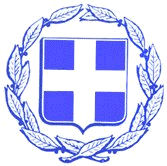                                                      ΠΡΕΣΒΕΙΑ ΤΗΣ ΕΛΛΑΔΑΣ ΣΤΗ ΣΤΟΚΧΟΛΜΗ                                     ΓΡΑΦΕΙΟ ΟΙΚΟΝΟΜΙΚΩΝ & ΕΜΠΟΡΙΚΩΝ ΥΠΟΘΕΣΕΩΝ                                                                            ΕΤΗΣΙΑ ΈΚΘΕΣΗ 2019                                                           ΓΙΑ ΤΗΝ ΟΙΚΟΝΟΜΙΑ ΤΗΣ ΣΟΥΗΔΙΑΣ                     ΚΑΙ ΤΙΣ ΟΙΚΟΝΟΜΙΚΕΣ & ΕΜΠΟΡΙΚΕΣ ΣΧΕΣΕΙΣ ΕΛΛΑΔΑΣ–ΣΟΥΗΔΙΑΣΟικονομία ΣουηδίαςΕπισκόπηση Το Βασίλειο της Σουηδίας, με πληθυσμό περίπου 10,2 εκ. κατοίκων, αποτελεί την πολυπληθέστερη από τις σκανδιναβικές χώρες και την τρίτη μεγαλύτερη σε έκταση χώρα της Ευρώπης. Η Σουηδία επιτυγχάνει διαχρονικά, αξιοζήλευτο βιοτικό επίπεδο, συνδυάζοντας τις δυνάμεις της ελεύθερης αγοράς, με ένα υψηλό επίπεδο κοινωνικών παροχών. Χώρα μέλος της ΕΕ από το 1995, παραμένει εκτός ευρωζώνης, με νόμισμα τη Σουηδική Κορώνα, απολαμβάνει πλεόνασμα ισοζυγίου τρεχουσών συναλλαγών, διατηρεί ένα από τα χαμηλότερα επίπεδα εθνικού χρέους μεταξύ των χωρών της ΕΕ, χαμηλά επίπεδα πληθωρισμού και υγιές τραπεζικό σύστημα. Η ξυλεία, η υδροηλεκτρική ενέργεια, τα σιδηρομεταλλεύματα, τα μηχανήματα και τα οχήματα, αποτελούν τη βάση της βιομηχανίας αλλά και των εξαγωγών της χώρας. Παράλληλα στην εποχή της τέταρτης βιομηχανικής επανάστασης (αυτοματοποίηση, ρομποτική, ψηφιοποίηση) η Σουηδία αποτελεί πρωτοπόρο χώρα στις τεχνολογικές εξελίξεις, ιδίως στις εφαρμογές ψηφιακής καινοτομίας, στις πολιτικές ανακύκλωσης και στην γενικότερη προστασία του περιβάλλοντος, με την Κυβέρνηση να προωθεί την πρωτοβουλία «Smart Industry», με σκοπό την οικοδόμηση των ικανοτήτων των σουηδικών επιχειρήσεων, ενόψει των επικείμενων παγκόσμιων εξελίξεων στη μεταποίηση και στη παραγωγή.Η Σουηδία διατηρεί μία ισχυρή οικονομία καλά ενσωματωμένη στις παγκόσμιες αλυσίδες αξίας, η οποία εξασφαλίζει υψηλά επίπεδα διαβίωσης, ευημερίας, εισοδήματος και ισότητας των φύλων, καθώς και υψηλή περιβαλλοντική ποιότητα ζωής στους κατοίκους της. Η οικονομική ανάπτυξη, έχει ευρεία βάση τα τελευταία πέντε χρόνια, στην οποία η εγχώρια κατανάλωση,  οι επενδύσεις και οι εξαγωγές συμβάλλουν σημαντικά. Ιδιαίτερα όσον αφορά σε βασικούς για την  ανάπτυξη της οικονομίας δείκτες, σημειώνονται τα εξής : Με βάση τον Δείκτη Παγκόσμιας Ανταγωνιστικότητας 2019 του World Economic Forum (αξιολογεί τα μικροοικονομικά και μακροοικονομικά θεμέλια της εθνικής ανταγωνιστικότητας, τα οποία ορίζονται ως σύνολο θεσμών, πολιτικών και παραγόντων που καθορίζουν το επίπεδο παραγωγικότητας μιας χώρας), η Σουηδία κατατάσσεται στην 8η μεταξύ 141 χωρών.Σύμφωνα με την ετήσια έκθεση της Παγκόσμιας Τράπεζας ΄΄Doing Business 2020- Training for reform΄΄, στην οποία εξετάζονται 178 οικονομίες παγκόσμια, όσον αφορά στο περιβάλλον/΄΄ευκολία΄΄ δραστηριοποίησης επιχειρήσεων στο έδαφός τους, η Σουηδία κατατάσσεται στην 10η θέση. Σύμφωνα με την έρευνα της ΕΕ ‘’Innovation Union Scoreboard 2019’’ εξακολουθεί να παραμένει στην πρώτη θέση της καινοτομίας μεταξύ όλων των κ-μ της ΕΕ.Σύμφωνα με ετήσια έρευνα της εταιρείας GfK «Αγοραστική Δύναμη της Ευρώπης 2019», οι σουηδοί πολίτες βρίσκονται στην 9η θέση στον πανευρωπαϊκό κατάλογο 42 χωρών που περιλαμβάνονται στην έρευνα, με αγοραστική δύναμη περίπου στα 21.000 Ευρώ (ο αντίστοιχος Ευρωπαϊκός μέσος όρος βρίσκεται στα 14.700 Ευρώ). Τέλος σημειώνεται ότι η Σουηδία καταλαμβάνει μία από τις πρώτες 7 θέσεις στον κατάλογο της ‘’Transparency International’s’ Annual Corruption Perceptions Index 2019΄΄ήτοι είναι μαζί με τις Δανία, Νέα Ζηλανδία, Φινλανδία, Ελβετία, Σινγκαπούρη και Νορβηγία, χώρα με τα χαμηλότερα επίπεδα διαφθοράς παγκοσμίως. Οικονομία-Ιστορική αναδρομήΣταθερότητα μέσω μεταρρυθμίσεωνΌπως προαναφέρθηκε, το κατά κεφαλήν ακαθάριστο εγχώριο προϊόν της Σουηδίας (ΑΕΠ) είναι από τα υψηλότερα στην ΕΕ, ενώ η χώρα διατηρεί ένα χαμηλό πληθωρισμό και διαθέτει ένα υγιές τραπεζικό σύστημα. Αλλά αυτό δεν συνέβαινε πάντοτε. Ιστορικά, η σουηδική οικονομία υπέφερε από χαμηλή ανάπτυξη και υψηλό πληθωρισμό και η σουηδική κορώνα υποτιμήθηκε επανειλημμένα. Η Σουηδία επλήγη επίσης από μια σοβαρή οικονομική κρίση στις αρχές της δεκαετίας του 1990, οπότε και οι τράπεζες κατέστησαν ασταθείς –με αποτέλεσμα δύο εξ αυτών να κρατικοποιηθούν-, η ανεργία αυξήθηκε απότομα, όπως και οι δημόσιες δαπάνες και το δημόσιο χρέος.Η πορεία προς τη σταθερότητα και την επιτυχία δεν ήταν εύκολη. Αλλά με την εφαρμογή  εφευρετικών και θαρραλέων μεταρρυθμίσεων έκτοτε, η Σουηδία έχει μεταμορφώσει την οικονομία της, προετοιμάζοντας το έδαφος για ισχυρή ανάπτυξη ενόψει της παγκόσμιας οικονομικής αβεβαιότητας.Ισορροπημένος προϋπολογισμόςΣύμφωνα με το Διεθνές Νομισματικό Ταμείο, ο λόγος του εθνικού χρέους προς ΑΕΠ της Σουηδίας μειώθηκε από 80% το 1995 σε 35% το 2019, ενώ παράλληλα και οι κορυφαίοι χρηματοπιστωτικοί οίκοι, δίνουν στη Σουηδία μια βαθμολογία «ΑΑΑ», η οποία είναι σπάνια, ακόμη και μεταξύ ανεπτυγμένων οικονομιών .Από την κρίση της δεκαετίας του 1990, οι Σουηδικές Κυβερνήσεις κατάφεραν να διατηρήσουν τον έλεγχο των δημόσιων δαπανών και συνέχισαν να το επιτυγχάνουν ακόμη και μετά την παγκόσμια οικονομική κρίση 2007-2008. Πώς επιτεύχθηκε αυτό;Η απάντηση έγκειται στο ότι η Σουηδία στήριξε την οικονομική της διακυβέρνηση σε μία σειρά καινοτόμων κανονισμών. Πρώτον, το 1996 θεσπίστηκε ανώτατο όριο για τις δημόσιες δαπάνες (utgiftstak), ενώ το μέτρο συνοδεύτηκε από την προσθήκη του μέτρου «πλεονάσματος στόχου» (överskottsmålet) για τον κρατικό προϋπολογισμό -μέτρα που παραμένουν και σήμερα σε μεγάλο βαθμό άθικτα-. Οι μεταρρυθμίσεις αυτές οι οποίες σημειώνεται ότι αντιμετωπίστηκαν με ευρεία υποστήριξη από όλο το πολιτικό φάσμα, συμβάλλουν στην αποφυγή της συσσώρευσης χρέους και διασφαλίζουν ότι το δημόσιο χρέος διατηρείται υπό έλεγχο.Επιπλέον, το Σουηδικό Συμβούλιο Δημοσιονομικής Πολιτικής (Finanspolitiska rådet) που ιδρύθηκε το 2007 και αποτελείται από μία επιτροπή εμπειρογνωμόνων, ελέγχει τις πολιτικές αποφάσεις της κυβέρνησης σχετικά με τα δημόσια οικονομικά και διασφαλίζει ότι παραμένουν συνεπείς με τους στόχους της ανάπτυξης, της απασχόλησης και της μακροπρόθεσμης οικονομικής βιωσιμότητας. Η αξιόπιστη διαχείριση των δημόσιων οικονομικών από την Κυβέρνηση σημαίνει παράλληλα ότι η Σουηδία παραμένει μεταξύ των πλέον φορολογικά υπεύθυνων χωρών της Ευρώπης.Ενώ άλλες ευρωπαϊκές Κυβερνήσεις με μεγάλα δημοσιονομικά ελλείμματα εφαρμόζουν μέτρα λιτότητας με την αύξηση των φόρων και τη μείωση των δημοσίων δαπανών, η Σουηδία έχει αποφύγει σε μεγάλο βαθμό αυτού του είδους τα μέτρα, παρά το γεγονός ότι παραμένει μια σχετικά υπερβολικά φορολογημένη οικονομία. Δυναμική οικονομίαΗ Σουηδία διαθέτει σήμερα μια άκρως ανταγωνιστική οικονομία. Βασικό χαρακτηριστικό της, είναι η διαφάνεια και η φιλελεύθερη προσέγγιση του εμπορίου και της επιχειρηματικής δραστηριότητας. Η Σουηδία αποτελεί, παραδοσιακά εξαγωγικό κράτος και συνήθως διατηρεί εμπορικό πλεόνασμα, ήτοι η αξία των αγαθών και των υπηρεσιών που εξάγει είναι μεγαλύτερη από την αξία των εισαγωγών. Εκτός από τη διατήρηση της ανταγωνιστικότητας των αγαθών και της μεταποίησης, η ανάπτυξη στους τομείς των σύγχρονων υπηρεσιών, όπως η τεχνολογία των πληροφοριών και των επικοινωνιών (ΤΠΕ), είναι επίσης ισχυρή. Η Σουηδία έχει δημιουργήσει μια σειρά start up εταιρειών αξίας άνω του 1 δισ. δολαρίων - συμπεριλαμβανομένων των προγραμματιστών διαδικτυακών παιχνιδιών King και Mojang, της εταιρείας fintech Klarna, την υπηρεσίας ροής μουσικής Spotify και την πλατφόρμα τηλεοπτικών κλήσεων Skype-.Η παρούσα οικονομική και κοινωνική ευημερία, βασίστηκε στα διδάγματα που αντλήθηκαν από τη χρηματοπιστωτική κρίση στις αρχές της δεκαετίας του 1990. Οι Κυβερνήσεις συνέχισαν τις μεταρρυθμίσεις και η δημοσιονομική βιωσιμότητα έγινε θεσμοθετημένη. Οι σταθερές οικονομικές πολιτικές συνδυάζονται με την ανταγωνιστικότητα, την καινοτομία και μια ανοιχτή προσέγγιση του εμπορίου ώστε να καταστεί η Σουηδία πρότυπο οικονομικής επιτυχίας.Σημάδια επιβράδυνσης  το 2019Παρά τα ανωτέρω όμως, φαίνεται ότι το 2019 η σουηδική οικονομία εισήλθε σε μια σαφή φάση επιβράδυνσης της ανάπτυξής της. Η επιβράδυνση αυτή επιδεινώνεται, κυρίως α) από τη βραδύτερη άνοδο  της ζήτησης στο εξωτερικό από ότι τα προηγούμενα χρόνια, κυρίως λόγω της αβεβαιότητας σχετικά με το Brexit καθώς το Ην.Βασίλειο αποτελεί ένα από τους βασικούς εμπορικούς εταίρους, καθώς και β) από τις εμπορικές διαφορές μεταξύ ΗΠΑ και Κίνας. Οι επενδύσεις στο εσωτερικό της χώρας αυξήθηκαν ραγδαία κατά τα προηγούμενα έτη, άρα και η υπάρχουσα επιβράδυνση τους, αποτελεί μία  φυσιολογική εξέλιξη καθώς η ανάγκη για νέες επενδύσεις μειώνεται. Η χρησιμοποίηση των πόρων στην οικονομία στο σύνολό της παραμένει υψηλότερη από το κανονικό το 2019, αλλά θα είναι ελαφρώς χαμηλότερη από το κανονικό το 2020 και το 2021.Ο πληθωρισμός αναμένεται να μειωθεί και προβλέπεται ότι θα είναι χαμηλότερος από το 2% τουλάχιστον για τα επόμενα δύο χρόνια. Οι προβλέψεις αυτές, βασίζονται στην υπόθεση ότι θα υπάρξει ένα ομαλό Brexit και ότι η παγκόσμια εμπορική σύγκρουση δεν θα κλιμακωθεί περαιτέρω. Εάν οι υποθέσεις αυτές αποδειχθούν λανθασμένες, υπάρχει σημαντικός κίνδυνος η σουηδική παραγωγή να πέσει πολύ κάτω από την παραγωγική της ικανότητα. Ωστόσο, τα δημόσια οικονομικά είναι ισχυρά και υπάρχουν περιθώρια για την άμβλυνση της ύφεσης με την εφαρμογή επεκτατικής δημοσιονομικής πολιτικής.Όσον αφορά στο ρυθμό ανόδου του ΑΕΠ, το τρίτο τρίμηνο του 2019, αυξήθηκε κατά 0,3%. Οι εξαγωγές υπηρεσιών αυξήθηκαν έντονα και οι συνολικές εξαγωγές συνέβαλαν σημαντικά στην αύξηση της ζήτησης παρά τις σχεδόν αμετάβλητες εξαγωγές αγαθών. Η επιδείνωση της ζήτησης για βιομηχανικά προϊόντα οδήγησε τους κατασκευαστές να μειώσουν περαιτέρω τις επενδύσεις. Οι συνολικές επενδύσεις στον επιχειρηματικό τομέα αυξήθηκαν ελαφρά, εν μέρει ως αποτέλεσμα της απροσδόκητα μεγάλης αύξησης των επενδύσεων σε κατοικίες υπό μορφή αναβαθμίσεων. Η αδύναμη απόδοση μέχρι στιγμής φέτος, είναι επίσης εμφανής στην αγορά εργασίας, καθώς σύμφωνα με την Έρευνα Εργατικού Δυναμικού (LFS), φαίνεται ότι η απασχόληση αυξήθηκε ελαφρώς μεν τα τρία πρώτα τρίμηνα του 2019, το εργατικό δυναμικό συνέχισε να αυξάνεται αλλά και η ανεργία αυξήθηκε κατά τη διάρκεια του έτους, φθάνοντας το 7% το τρίτο τρίμηνο.Η νομισματική πολιτική εξακολουθεί να υποστηρίζει την οικονομία, παρά την αύξηση του επιτοκίου του Δεκεμβρίου 2019, από την Κεντρική τράπεζα από -0,25% σε 0%. Η υποτονική ανάπτυξη, η υψηλή αβεβαιότητα και ο πληθωρισμός κάτω του στόχου του 2%, είναι πιθανό να καθυστερήσουν οποιαδήποτε πρόσθετη αύξηση του επιτοκίου κατά τα επόμενα δύο χρόνια, καθώς τα οφέλη από την επεκτατική πολιτική αντισταθμίζουν τις ενδεχόμενες δυσμενείς επιπτώσεις στην κατανομή του χρέους και των πόρων των νοικοκυριών. Το πεδίο για περαιτέρω νομισματικά κίνητρα, εάν η ανάπτυξη και ο πληθωρισμός παραμένουν σε χαμηλά επίπεδα, είναι περιορισμένο. Εκτός από τους ισχυρούς αυτόματους σταθεροποιητές, τα μέτρα διακριτικής ευχέρειας του προϋπολογισμού για το 2020, ύψους 0,5% του ΑΕΠ, αναμένεται να ενισχύσουν την οικονομική δραστηριότητα. Τα μέτρα αυτά, περιλαμβάνουν φορολογικές περικοπές για νοικοκυριά με υψηλότερα εισοδήματα και συνταξιούχους και αυξημένη στήριξη για πράσινες επενδύσεις, υγειονομική περίθαλψη, σχολεία και απασχόληση, καθώς και για δημόσιες επενδύσεις, ιδίως όσον αφορά στη συντήρηση οδικών και σιδηροδρομικών αξόνων. Με πλεόνασμα του προϋπολογισμού και ακαθάριστο δημόσιο χρέος κοντά στο 35% του ΑΕΠ, υπάρχει περιθώριο για πρόσθετα δημοσιονομικά κίνητρα εάν η οικονομική κατάσταση επιδεινωθεί περαιτέρω. Η αύξηση της ανεργίας με την επιβράδυνση της οικονομίας θα αποτελέσει πρόκληση. Ειδικότερα, η αγορά εργασίας κατά τα τελευταία χρόνια διευκόλυνε την απασχόληση εργαζομένων με χαμηλή ειδίκευση και νεοαφιχθέντων μεταναστών, οι οποίοι ενδέχεται να αντιμετωπίσουν καλύτερες προοπτικές. Η κυβέρνηση σκοπεύει να εισαγάγει νέα μέτρα, συμπεριλαμβανομένων των συμφωνιών εισόδου που διαπραγματεύτηκαν με τους κοινωνικούς εταίρους, για να βοηθήσουν τους νεοαφιχθέντες μετανάστες και τους μακροχρόνια άνεργους να βρουν εργασία. Ένα πρόγραμμα ανάπτυξης δεξιοτήτων θα βοηθήσει τους εργαζομένους να προσαρμοστούν στις εξελισσόμενες απαιτήσεις εργασίας και η δημόσια υπηρεσία απασχόλησης θα μεταρρυθμιστεί, με αυξημένη συμμετοχή ιδιωτικών παρόχων.Βασικοί άξονες Προϋπολογισμού 2020, Μεταρρυθμίσεις για μια ισχυρότερη κοινωνίαΗ Κυβέρνηση μέσω του Προϋπολογισμού για το 2020, προτείνει μέτρα για την αύξηση του αριθμού των θέσεων εργασίας, την αντιμετώπιση της πρόκλησης της κλιματικής αλλαγής, τη διασφάλιση συνθηκών καλής διαβίωσης σε ολόκληρη τη χώρα και την αντιμετώπιση του εγκλήματος και των αιτιών του.Περισσότεροι άνθρωποι στην εργασίαΗ εργασία είναι η πιο σημαντική προϋπόθεση για να μπορέσει κανείς να κερδίσει τα προς το ζην και να εγκατασταθεί στην κοινωνία και για τη χρηματοδότηση της κοινής ευημερίας.Η Σουηδία πρέπει να είναι πρωτοπόρος χωρίς τα ορυκτά καύσιμαΟ γενικός στόχος της περιβαλλοντικής πολιτικής είναι να μεταβιβάσει στην επόμενη γενιά μια κοινωνία στην οποία τα βασικά περιβαλλοντικά προβλήματα έχουν επιλυθεί χωρίς να αυξάνονται τα προβλήματα περιβάλλοντος και υγείας πέρα ​​από τα σύνορα της Σουηδίας.Ενισχυμένο σύστημα κοινωνικής πρόνοιαςΗ Σουηδία πρόκειται να είναι ένα σύγχρονο έθνος ευημερίας. Το υψηλό επίπεδο απασχόλησης, τα καθολικά συστήματα κοινωνικής πρόνοιας και η καλή τάξη στα δημόσια οικονομικά αποτελούν τη βάση του σουηδικού κοινωνικού μοντέλου.Ανάπτυξη σε όλη τη χώραΌλη η Σουηδία όχι μόνο θα ζήσει, αλλά και θα αναπτυχθεί. Πρέπει να αναπτυχθούν αγροτικές και αραιοκατοικημένες περιοχές, καθώς και μικρές και μεγάλες αστικές περιοχές, ώστε να αξιοποιηθεί το σύνολο των δυνατοτήτων της Σουηδίας. Οι δυνατότητες διαβίωσης και εργασίας σε όλη τη χώρα θα βελτιωθούν.Η ασφάλεια πρέπει να αυξηθεί και να διασφαλιστεί η δημοκρατίαΘα ενισχυθεί η καταπολέμηση του εγκλήματος και των αιτίων του. Η κοινωνία πρέπει να είναι αρκετά ισχυρή ώστε να προστατεύει τους ανθρώπους από τα πάντα, από το πολύ μικρό έγκλημα μέχρι την τρομοκρατία. Αυτό είναι το κλειδί για τη συνεκτικότητα της κοινωνίας. Η δημοκρατία πρέπει να διασφαλιστεί, τόσο στη Σουηδία όσο και στο εξωτερικό.Φορολογικές μειώσεις για τα νοικοκυριά κατά το 2020Συμπεριλαμβανομένων των μέτρων που έχουν ανακοινωθεί προηγουμένως, το νομοσχέδιο προϋπολογισμού για το 2020 προτείνει μη χρηματοδοτούμενα μέτρα ύψους περίπου 31 δισ. σουηδικών κορωνών (περίπου 3 δισ. Ευρώ) τα οποία κατανέμονται κατά τρόπο ισότιμο μεταξύ των φορολογικών μειώσεων και των αυξήσεων των δαπανών. Ο διαρθρωτικός καθαρός δανεισμός αναμένεται να ανέλθει στο 0,3% του δυνητικού ΑΕΠ το 2020, πράγμα που σημαίνει ότι η δημοσιονομική πολιτική θα έχει ουδέτερη αποτέλεσμα. Εάν η οικονομική παραγωγή πέσει κάτω από την παραγωγική δυναμικότητα, θα υπάρξει περιθώριο για επιδίωξη επεκτατικής δημοσιονομικής πολιτικής, αλλά αυτό θα απαιτήσει περαιτέρω περιοριστική δημοσιονομική πολιτική.  Η αύξηση της δημόσιας κατανάλωσης το 2020 θα αναχαιτιστεί ελαφρώς από τα σφιχτά δημοσιονομικά οικονομικά σε πολλούς δήμους και περιφέρειες. Ο τομέας της τοπικής αυτοδιοίκησης έχει επίσης μεγάλη ανάγκη να επενδύσει, αλλά ο καθαρός δανεισμός του προβλέπεται να είναι ιστορικά χαμηλός το 2020. Αυτό σημαίνει ότι το χρέος της τοπικής κυβέρνησης θα είναι υψηλότερο από το δημόσιο χρέος της κεντρικής διοίκησης. Η δομή της οικονομίαςΗ σύνθεση του ΑΕΠ ανά τομέα προέλευσης για το 2018 εκτιμάται ως εξής : οι Υπηρεσίες αποτελούν το  65,4 % , η Βιομηχανία το 33% και η Γεωργία μόλις το 1,6 %. Παράλληλα και ως προς την απασχόληση, σημειώνεται ότι στον Τομέα των Υπηρεσιών απασχολείται το περίπου το 86% του πληθυσμού, στην Βιομηχανία το περίπου 12% και στη Γεωργία περίπου το 2% του πληθυσμού (Πηγή: CIA World Factbook). Η Σουηδία όπως προαναφέρθηκε διαθέτει εξαιρετικά ισχυρό τομέα υπηρεσιών, ο οποίος συνεχίζει να αναπτύσσεται ταχύτατα και πρωτοπορεί διεθνώς σε πολλούς κλάδους που σχετίζονται με υπηρεσίες Τεχνολογικών Πληροφορικής και Επικοινωνιών, φαρμακευτικής και ιατρικής.  Την βάση της βιομηχανίας της, αποτελούν βιομηχανίες όπως είναι αυτές των : εξόρυξης, σιδήρου και χάλυβα, εξοπλισμός ακριβείας (έδρανα, ραδιοφωνικά και τηλεφωνικά μέρη), χαρτοπολτός και προϊόντα από χαρτί, ειδών σπιτιού και ηλεκτρικών συσκευών, δασοκομίας, μεταποιημένων τροφίμων, φαρμακευτικών προϊόντων, μηχανοκίνητων οχημάτων, οι οποίες και επιτυγχάνουν εξαιρετικά ισχυρές εξαγωγές. Ενδεικτικές εταιρείες, ανταγωνιστικές διεθνώς, αναφέρονται οι ισχυρές πολυεθνικές Volvo, Ericsson, ASEA/ABB, Astra Zeneca, Assa Abloy, Electrolux, Essity, H&M, Skanska, Vattenfall, SKF, Alfa Laval, AGA, Dyno Nobel, IKEA κ.λ.π. Ως προς την Γεωργία, με το λιγότερο από 10% του συνόλου να αποτελεί καλλιεργήσιμη γη, τα κυριότερα παραγόμενα προϊόντα είναι : κριθάρι, σιτάρι, ζαχαρότευτλα, κρέας και γαλακτοκομικά καθώς και ιχθυηρά. Ενέργεια/ ΑΠΕΟι σουηδικές ενεργειακές πολιτικές αποτελούν τμήμα των γενικότερων ενεργειακών πολιτικών της ΕΕ και αποσκοπούν στη συγκέντρωση οικολογικής βιωσιμότητας, στην ανταγωνιστικότητα και στην ασφάλεια του εφοδιασμού. Κύριοι στόχοι -εντός των ευρωπαϊκών στόχων- μέχρι το 2020, είναι : • η μείωση των εκπομπών αερίων θερμοκηπίου κατά 20%• η βελτίωση της ενεργειακής απόδοσης• το ποσοστό των ανανεώσιμων πηγών ενέργειας πρέπει να φθάνει τουλάχιστον στο 20%της συνολικής  χρήσης ενέργειας• το μερίδιο των ανανεώσιμων πηγών ενέργειας στον τομέα των μεταφορών πρέπει να αντιστοιχεί τουλάχιστον στο 10%Πέραν των ανωτέρω υπάρχουν και οι επιμέρους εθνικοί στόχοι : αναλογία των ανανεώσιμων πηγών ενέργειας να φθάνει τουλάχιστον στο 50% του συνόλου της κατανάλωσης ενέργειας μέχρι το 2020το μερίδιο των ανανεώσιμων πηγών ενέργειας στον τομέα των μεταφορών να είναι τουλάχιστον 10% έως το 2020η χρήση ενέργειας πρέπει να είναι 20% πιο αποτελεσματική σε σύγκριση με το 2008 έως το 2020οι εκπομπές αερίων θερμοκηπίου είναι 40% χαμηλότερες σε σύγκριση με το 1990 έως το 2020 να υπάρξουν καθαρές μηδενικές εκπομπές σε σύγκριση με το 1990, έως το 2040, εκ των οποίων το 85% τουλάχιστον των μειώσεων να πρέπει να πραγματοποιείται στη Σουηδία70% χαμηλότερες εκπομπές αερίων θερμοκηπίου από οικιακές εκπομπές μέχρι το 2030 σε σύγκριση με το 2010Σημειώνεται επίσης ότι στη Σουηδία λειτουργούν 3 εταιρείες παροχής ενέργειας οι : κρατική Vattenfall AB και οι ιδιωτικές E.ON Sweden AB και Fortum Oy (της οποίας η πλειοψηφία μετοχών ανήκει στη Φινλανδική Κυβέρνηση), ενώ παράλληλα λειτουργούν και 3 πυρηνικοί Σταθμοί (στο Forsmark, Oskarshamn και Ringhals οι οποίοι λειτουργούν με συνολικά 8 πυρηνικούς αντιδραστήρες κατασκευής από το 1975 έως το 1985). Όσον αφορά τη διάρθρωση του κλάδου ενέργειας ανά πηγή, προκύπτουν τα εξής :Πηγή : Swedish Energy AgencyΑΠΕΤο μερίδιο της ανανεώσιμης ενέργειας που χρησιμοποιείται στη Σουηδία συνεχίζει να αυξάνεται. Ήδη από το 2012 η χώρα έφθασε στο στόχο της κυβέρνησης για το 2020 το 50%, ενώ σύμφωνα με τα τελευταία στοιχεία της Σουηδικής Υπηρεσίας Ενέργειας η ανανεώσιμη ενέργεια έφθασε το 2017 στο 54,5% του συνόλου (1990 33%). Για τον τομέα της ενέργειας, ο στόχος είναι το 100% της παραγωγής ηλεκτρικής ενέργειας να προέρχεται από ανανεώσιμες πηγές έως το 2040.Η Σουηδία διαθέτει πλούσια αποθέματα νερού και βιομάζας, τα οποία συμβάλλουν στο υψηλό μερίδιο της χώρας στην ανανεώσιμη ενέργεια. Η υδροηλεκτρική ενέργεια και η βιοενέργεια είναι οι κορυφαίες ανανεώσιμες πηγές ενέργειας στη Σουηδία - υδροηλεκτρική ενέργεια κυρίως για παραγωγή ηλεκτρικής ενέργειας και βιοενέργεια για θέρμανση-.Οι ενεργειακές πολιτικές της κυβέρνησης έχουν επίσης συμβάλει στην περαιτέρω χρήση των ανανεώσιμων πηγών ενέργειας π.χ. όπως η πράσινη πιστοποίηση ηλεκτρικής ενέργειας (προκειμένου να πληροί τις προϋποθέσεις ως ΄΄πράσινης’’, η ηλεκτρική ενέργεια πρέπει να προέρχεται από αιολική, ηλιακή, γεωθερμική ενέργεια ή ενέργεια κύματος. βιοκαυσίμων ή μικρών υδροηλεκτρικών σταθμών) και με αυτό τον τρόπο αφενός οι έμποροι λιανικής ηλεκτρικής ενέργειας υποχρεούνται να αγοράζουν ένα μέρος της «πράσινης ηλεκτρικής ενέργειας» ως μέρος της κανονικής τους προσφοράς, ενώ παράλληλα οι παραγωγοί ηλεκτρικής ενέργειας λαμβάνουν πιστοποίηση για την ανανεώσιμη ηλεκτρική ενέργεια την οποία παράγουν.Περίπου το 11% της ηλεκτρικής ενέργειας προέρχεται από την αιολική ενέργεια. Επίσης, οι μονάδες συνδυασμένης παραγωγής θερμότητας και ηλεκτρισμού (CHP) αντιπροσωπεύουν το 9% της παραγωγής ηλεκτρικής ενέργειας στη Σουηδία, οι οποίες τροφοδοτούνται κυρίως από τα βιοκαύσιμα.Πηγές πράσινης ενέργειαςΑιολική ενέργειαΗ αιολική ενέργεια ήταν η ταχύτερα αναπτυσσόμενη πηγή ανανεώσιμων πηγών ενέργειας σε όλο τον κόσμο τα τελευταία χρόνια και αυτή η τάση καταγράφεται και στη Σουηδία. Μεταξύ 2000 και 2017, η σουηδική παραγωγή αυξήθηκε από 0,5 TWh σε 17,5 TWh, ενώ σήμερα λειτουργούν περίπου 3.600 ανεμογεννήτριες στη χώρα.ΒιοενέργειαΗ μεγαλύτερη πηγή βιοενέργειας στη Σουηδία αποτελούν τα δάση. Η βιοενέργεια χρησιμοποιείται κυρίως για θέρμανση - τόσο σε ιδιωτικές κατοικίες όσο και σε τηλεθέρμανση - καθώς και για την παραγωγή ηλεκτρισμού και για βιομηχανικές διεργασίες.Ηλιακή ενέργειαΗ σουηδική αγορά ηλιακών κυττάρων, αν και είναι ακόμη περιορισμένη, έχει αρχίσει να αυξάνεται με τη βοήθεια κρατικών χρηματοδοτήσεων. Το 2016, η συνολική εγκατεστημένη ισχύς ανήλθε στα 230 MW. Ο Σουηδικός Οργανισμός Ενέργειας επενδύει στην έρευνα για την ηλιακή ενέργεια, τις ηλιακές φωτοβολταϊκές εγκαταστάσεις (PV) και τα ηλιακά καύσιμα και προσφέρει επίσης επενδυτική στήριξη σε ιδιωτικούς, δημόσιους και εμπορικούς φορείς.Ισχύς των θαλασσίων κυμάτωνΚατά τη μετάβαση σε μια βιώσιμη οικονομία, η κυματική δύναμη μπορεί να αποτελέσει μία σημαντική τεχνολογική λύση στο μέλλον, αλλά εξακολουθεί να είναι πολύ λίγο ανεπτυγμένη, καθώς βρίσκεται στο στάδιο διερεύνησης, πως μπορεί να  καταστεί εμπορικά βιώσιμη.Αντλίες θερμότητας (heat pumps)Μια αντλία θερμότητας χρησιμοποιεί ανανεώσιμες πηγές ενέργειας μεταφέροντας τη θερμότητα από το έδαφος, το νερό της λίμνης ή τον αέρα. Ο αριθμός των αντλιών θερμότητας στη Σουηδία έχει αυξηθεί εντυπωσιακά από τη δεκαετία του 1990, γεγονός που συνέβαλε στη μείωση της κατανάλωσης ενέργειας για θέρμανση και ζεστό νερό στα κτίρια.ΑιθανόληΗ έρευνα για την αιθανόλη ξεκίνησε τη δεκαετία του 1980 και η Σουηδία ήταν μεταξύ των παγκόσμιων ηγετών στον τομέα αυτό. Αλλά τα περιβαλλοντικά οφέλη σε σχέση με τη βενζίνη συζητήθηκαν πολύ, δεδομένου ότι γόνιμη γη χρησιμοποιείται για την παραγωγή αιθανόλης, η οποία παράγεται από ζαχαροκάλαμα, σπόρους, ζαχαρότευτλα ή κυτταρίνη.ΥδρογόνοΗ χρήση υδρογόνου είναι ένα άλλο πιθανό μέσο μείωσης των εκπομπών διοξειδίου του άνθρακα. Μεταξύ πολλών άλλων χωρών, η Σουηδία εξετάζει τη δυνατότητα χρήσης υδρογόνου ως καυσίμου ή για ηλεκτρική ενέργεια ή θέρμανση.Εξωτερικό εμπόριοΚατά το 2019, οι εξαγωγές της Σουηδίας αυξήθηκαν κατά 5,3% και οι εισαγωγές κατά 1%, με αποτέλεσμα το εμπορικό ισοζύγιο να παρουσιάσει πλεόνασμα 20,1 δισ.SEK (περίπου 1,9 δισ.Ευρώ).    Εξωτερικό εμπόριο Σουηδίας  (σε εκ. SEK)Πηγή:  Statistics SwedenΌσον αφορά τις κυριότερες γεωγραφικές περιοχές στις οποίες κατευθύνονται τα σουηδικά προϊόντα αυτές είναι : Πηγή:  Statistics SwedenΌσον αφορά  στις 10 κυριότερες χώρες εξαγωγής αυτές είναι : Πηγή:  Statistics SwedenΌσον αφορά  στις 10 κυριότερες χώρες/προμηθευτές αυτές είναι : Όσον αφορά στα κυριότερα εξαγόμενα προϊόντα ανά ομάδες και κλάδους προϊόντων αυτά είναι : Όπως προκύπτει από τα στοιχεία του ανωτέρω Πίνακα, κυριότερη Ομάδα εξαγόμενων σουηδικών προϊόντων είναι η Ομάδα ‘’Μηχανήματα-Οχήματα-Εξοπλισμός’’ στην οποία και οφείλεται το περίπου 46% του συνόλου των σουηδικών εξαγωγών. Παράλληλα και όσον αφορά στους κλάδους, οι 3 κυριότεροι είναι, τα Οχήματα, τα Βιομηχανικά μηχανήματα και ο Εξοπλισμός για τηλεπικοινωνίες.Όσον αφορά στα κυριότερα εισαγόμενα προϊόντα ανά ομάδες και κλάδους προϊόντων αυτά είναι : Όπως προκύπτει από τα στοιχεία του ανωτέρω Πίνακα, κυριότερη Ομάδα εισαγόμενων προϊόντων είναι η Ομάδα ‘’Μηχανήματα-Οχήματα-Εξοπλισμός’’ (όπως και στις εξαγωγές) στην οποία και οφείλεται το περίπου 44% του συνόλου των σουηδικών εισαγωγών. Παράλληλα και όσον αφορά στους κλάδους, οι 4 κυριότεροι είναι, ο Εξοπλισμός για τηλεπικοινωνίες, τα Οχήματα, τα Βιομηχανικά μηχανήματα και τα Τρόφιμα-Ποτά.Εμπορικό Ισοζύγιο ΥπηρεσιώνΠαράλληλα και όσον αφορά στο Εμπορικό Ισοζύγιο των Υπηρεσιών, σημειώνεται ότι κατά το 2018 οι συνολικές εξαγωγές έφθασαν στα 647,8 δισ.Κορώνες, ενώ οι συνολικές εισαγωγές έφθασαν στα 632,6 δισ.Κορώνες, με αποτέλεσμα και το Εμπορικό Ισοζύγιο των Υπηρεσιών να παρουσιάσει Πλεόνασμα κατά 15,2 δισ.Κορώνες (περίπου 1,5 δισ.Ευρώ).Όσον αφορά στις εξαγωγές, οι κυριότεροι κλάδοι είναι οι κάτωθι  (σε εκ.Κορώνες) : Όσον αφορά στις εισαγωγές, οι κυριότεροι κλάδοι είναι οι κάτωθι  (σε εκ.Κορώνες) : ΕπενδύσειςΑπό το 1995 που η Σουηδία εισήλθε στην Ευρωπαϊκή Ένωση, η σουηδική κυβέρνηση κυβέρνηση έχει αναλάβει μέτρα στήριξης των επενδύσεων, εστιάζοντας σε βασικούς τομείς (βιοτεχνολογίες και μεταποίηση τροφίμων), καθώς και σε ταχέως αναπτυσσόμενες αγορές (χώρες της Βαλτικής, Ινδία, Βραζιλία κ.λπ.). Ως απόδειξη της ποιότητας του σουηδικού επιχειρηματικού κλίματος, η χώρα κατατάσσεται ψηλά στους περισσότερους διεθνείς καταλόγους επενδύσεων, συμπεριλαμβανομένης της Έκθεσης Doing Business 2019 της Παγκόσμιας Τράπεζας (12η από τις 190), της Α.Τ. Kearney 2018 Δείκτης Εμπιστοσύνης Ξένων Άμεσων Επενδύσεων (14η σε παγκόσμιο επίπεδο) και Δείκτης Παγκόσμιας Καινοτομίας (3η παγκοσμίως).Η Κυβέρνηση έχει θέσει σε εφαρμογή συγκεκριμένες μεταρρυθμίσεις για τη βελτίωση του νομικού περιβάλλοντος δραστηριοποίησης των επιχειρήσεων. Αυτό επέτρεψε στη χώρα να προσελκύσει ξένους επενδυτές και να αυξήσει την ανταγωνιστικότητά της. Η Σουηδία κατατάσσεται στην πρώτη θέση από τον ΟΟΣΑ όσον αφορά τις δημόσιες δαπάνες, ιδίως για τις άμεσες ξένες επενδύσεις. Η σταδιακή ελευθέρωση διαφόρων βασικών τομέων (χρηματοπιστωτικές υπηρεσίες, τηλεπικοινωνίες, μεταφορές, ηλεκτρική ενέργεια κ.λπ.) δημιούργησε επίσης νέες επενδυτικές ευκαιρίες.Τρία κράτη μέλη της ΕΕ, δηλαδή η Δανία, οι Κάτω Χώρες και η Γερμανία βρίσκονται ανάμεσα στους 5 πρώτους κυριότερους επενδυτές, με τους υπόλοιπους 2 να είναι οι ΗΠΑ και η Κίνα, στις οποίες συνολικά αντιστοιχεί το 65% των συνολικών επενδύσεων για το 2018 (Statistics Sweden). Η μεταποιητική βιομηχανία διατήρησε τη θέση της ως ραχοκοκαλιά των ξένων επενδύσεων, ενώ ο τομέας της ενέργειας συνέχισε να παρακολουθεί μια σειρά αποεπενδύσεων κατά το 2018.Παρά τη δυσμενή διεθνή κατάσταση, η χώρα διατηρεί ένα υψηλό επίπεδο ελκυστικότητας στους ξένους επενδυτές λόγω του πολύγλωσσου και ειδικευμένου εργατικού δυναμικού της, της πολύ υψηλής κατά κεφαλήν αγοραστικής δύναμης, της οικονομίας στην πρωτοπορία των νέων τεχνολογιών και της καινοτομίας, καθώς και του πλεονεκτικού φορολογικού της καθεστώτος . Παράλληλα σημειώνεται ότι σύμφωνα με έρευνα της Nordea Bank και όσον αφορά στο επενδυτικό περιβάλλον στη Σουηδία, αναφέρονται ως δυνατά ή αδύνατα σημεία τα παρακάτω ,Δυνατά Σημεία-Πλεονεκτήματα για ΑΞΕ στη Σουηδία:Πλεονεκτήματα για ΑΞΕ στη Σουηδία:Η πολιτική και οικονομική κατάσταση είναι πολύ ευνοϊκή και δημιουργεί ένα ποιοτικό επιχειρηματικό περιβάλλον.Ευκολία επιχειρηματικής δραστηριότητας (Doing Business 2018).Οι φόροι εταιρειών είναι από τους χαμηλότερους στην Ευρώπη: Η χώρα εφαρμόζει απαλλαγή συμμετοχής, εγκρίνει μια συνολική έκπτωση φόρου για τόκους και δεν έχει αυστηρούς κανόνες κεφαλαιοποίησης.Η οικονομία είναι ανοιχτή, διαφοροποιημένη (εξειδικευμένη σε τομείς υψηλού δυναμικού, όπως προϊόντα υψηλής τεχνολογίας και βιώσιμη οικονομία) και εξαιρετικά ανταγωνιστική.Τα δημογραφικά στοιχεία γίνονται ολοένα και πιο δυναμικά και τροφοδοτούν ένα εργατικό δυναμικό υψηλής εξειδίκευσης προσαρμοσμένο στις εξαγωγές.Το δικαστικό σύστημα είναι ισορροπημένο και επιτρέπει ασφαλείς, διαφανείς και αξιόπιστες αποφάσεις.Η ποιότητα των υπηρεσιών διαχείρισης και παροχής συμβουλών είναι πολύ υψηλή και οι επιχειρηματικές διαδικασίες είναι απλές.οι σουηδοί καταναλωτές έχουν ένα από τα υψηλότερα επίπεδα αγοραστικής δύναμης στην Ευρώπη και μια αυξανόμενη τάση κατανάλωσης.Αδύνατα Σημεία-Μειονεκτήματα για ΑΞΕ :Υψηλό κόστος εργασίας (σημειώνεται ότι ο μ.ετήσιος μισθός και σύμφωνα με τα στοιχεία του ΟΟΣΑ, ανέρχεται στα περίπου 42.400 US $ -περίπου 3.500 US $/μηνιαίως)Ισχυρή εργατική νομοθεσία που δίνει προτεραιότητα στην προστασία των εργαζομένωνΥψηλό χρέος νοικοκυριώνΤάσεις στην αγορά κατοικιώνΌσον αφορά τα στοιχεία των επενδύσεωνΠηγή : Σουηδική Στατιστική ΥπηρεσίαΣημειώνεται παράλληλα ότι, η Σουηδία είναι περισσότερο επενδύτρια χώρα στο εξωτερικό και λιγότερο αποδέκτης επενδύσεων στο εσωτερικό, καθώς κατά το 2011 οι σουηδικές επενδύσεις στο εξωτερικό είχαν φθάσει στα περίπου 30 δισ.$, το 2013 επίσης στα 30 δισ.$, το 2015 στα 13 δισ.$, το 2017 στα 23 δισ.$ και το 2018 στα 20 δισ.$. Κυριότερες δε χώρες, προορισμού των σουηδικών επενδύσεων είναι οι ΗΠΑ, η Φινλανδία και η Νορβηγία.Οικονομικές σχέσεις ΣουηδίαςΣουηδία –  ΠΟΕΗ Σουηδία είναι μέλος του ΠΟΕ από την 1η Ιανουαρίου 1995. Μέσω της τελωνειακής ένωσης της ΕΕ και της ενιαίας αγοράς της ΕΕ, η εμπορική πολιτική σήμερα έχει γίνει κοινή για όλες τις χώρες της ΕΕ, ως εκ τούτου όλα τα κράτη μέλη της ΕΕ στην πράξη, εκπροσωπούνται από την ΕΕ στον ΠΟΕ. Η Σουηδία συμμετέχει ενεργά και επιδιώκει να επηρεάζει τις θέσεις της ΕΕ στον ΠΟΕ μέσω εσωτερικών διαβουλεύσεων, τόσο στις Βρυξέλλες (ειδικά στην Επιτροπή εμπορικής πολιτικής) όσο και στη Γενεύη. Με αυτόν τον τρόπο προσπαθούν να διασφαλίσουν ότι οι δράσεις της ΕΕ συμπίπτουν με τα σουηδικά συμφέροντα.Ως μικρή και ανταγωνιστική οικονομία, που εξαρτάται από τις εξαγωγές της, η Σουηδία  τάσσεται παραδοσιακά υπέρ της υπέρ του ελεύθερου και χωρίς περιορισμούς εμπορίου και υποστηρίζει εν γένει τις συμφωνίες ελευθέρων συναλλαγών που συνάπτει η ΕΕ για τη διευκόλυνση του εμπορίου. Σουηδία – Ευρωπαϊκή ΈνωσηΜε την ένταξή της στην ΕΕ από 1η  Ιανουαρίου 1995, η Σουηδία μετέχει πλήρως στην τελωνειακή ένωση και στις ευρωπαϊκές διαδικασίες λήψης αποφάσεων για τις διάφορες κοινές πολιτικές της ΕΕ. Η Σουηδία αποτελεί μέλος της Schengen από 25 Μαρτίου 2001. Στο Ευρωπαϊκό Κοινοβούλιο η Σουηδία εκπροσωπείται από 20 αντιπροσώπους. Η Επίτροπος που όρισε η Σουηδία στην Ευρωπαϊκή Επιτροπή είναι η κα Ylva Johansson, στην οποία και ανετέθη των Χαρτοφυλάκιο των Εσωτερικών Υποθέσεων. Η Σουηδία έχει 12 εκπροσώπους στην Ευρωπαϊκή Οικονομική και Κοινωνική Επιτροπή και 12 εκπροσώπους στην Ευρωπαϊκή Επιτροπή των Περιφερειών. Η Σουηδία εξακολουθεί να παραμένει εκτός της ευρωζώνης, με τα αίτια να οφείλονται κυρίως στην ανησυχία της ότι η ένταξη στην Οικονομική & Νομισματική Ένωση θα μείωνε την κυριαρχία της χώρας στο σύστημα κοινωνικής πρόνοιας. Τάσσεται εμφανώς υπέρ ενός περιορισμένου προϋπολογισμού για την ΕΕ και επιδιώκει την σημαντική μείωση των αγροτικών ενισχύσεων.  Ως προς τις οικονομικές σχέσεις της Σουηδίας με την ΕΕ το 2018, οι συνολικές δαπάνες της ΕΕ στη Σουηδία είναι 1.184 δισ. Ευρώ (1.504 δισ. Ευρώ το 2017) ποσοστό 0,38% του σουηδικού ΑΕΠ. Παράλληλα η συνολική συνεισφορά της Σουηδίας στον προϋπολογισμό της ΕΕ για το 2018 είναι 3.303 δισ. ευρώ (έναντι 2.629 δισ. ευρώ το 2017 και 3.313 δισ. ευρώ το 2016). Ως προς τα κυριότερα ευρωπαϊκά προγράμματα που συμμετέχει η Σουηδία αυτά είναι τα :Horizon 2020, Transport, Euratom Research and Training Programme, Education, Training and Sport (Erasmus+), European satellite navigation systems (EGNOS and Galileo), European Earth Observation Programme (Copernicus), Competitiveness of enterprises and small and medium-sized enterprises (COSME), Employment and Social Innovation (EaSI), Customs- Fiscalis and Anti-Fraud και Information and Communications Technology (ICT).Συμμετοχή σε περιφερειακές οικονομικές / τελωνειακές ΕνώσειςΗ Σουηδία μετέχει ως μέλος της ΕΕ σε όλες τις συμφωνίες περιφερειακών οικονομικών/ τελωνειακών ενώσεων που συνάπτει η ΕΕ. Επίσης έχει υπογράψει διμερείς συμφωνίες με αρκετές χώρες σε πολλούς διαφορετικούς τομείς ενδιαφέροντος. Οι εν λόγω συμφωνίες είναι διαθέσιμες στην κάτωθι ιστοσελίδα της σουηδικής Κυβέρνησης :http://www.regeringen.se/rattsdokument/sveriges-internationella-overenskommelserΜεταξύ αυτών σημειώνουμε τη Συμφωνία Συνεργασίας με την Νότιο Αφρική στους τομείς επιστημών, τεχνολογίας και καινοτομίας, τη Συμφωνία Αποφυγής Διπλής Φορολογίας  και πρόληψης της  φοροδιαφυγής με την Ινδία, τις συμφωνίες για φορολογικές υποθέσεις με τη Ρωσία, την  Κίνα, το Αζερμπαϊτζάν και την Αρμενία και πολλές άλλες χώρες. Οι διμερείς συμφωνίες επενδύσεων που έχει υπογράψει η Σουηδία με άλλες χώρες είναι επίσης διαθέσιμες στην κάτωθι ιστοσελίδα της UNCΤAD:http://investmentpolicyhub.unctad.org/IIA/CountryBits/202#iiaInnerMenu Συμμετοχή σε διεθνή φόρα & ομάδες χωρώνΜεταξύ των Διεθνών Οργανισμών, στους οποίους η Σουηδία συμμετέχει ενεργά, συγκαταλέγονται ο Οργανισμός Ηνωμένων Εθνών (ΟΗΕ), η Παγκόσμια Τράπεζα, ο Οργανισμός Γεωργίας και Τροφίμων (FAO), η Διεθνής Οργάνωση Εργασίας (ILO), η UNESCO, ο Παγκόσμιος Οργανισμός Υγείας (ΠΟΥ) , ο Διεθνής Ναυτιλιακός Οργανισμός (IMO)κλπ.. Σημειώνουμε επίσης την συμμετοχή της χώρας στο Nordic Council, το επίσημο όργανο για την διακοινοβουλευτική συνεργασία μεταξύ της Σουηδίας, Δανίας, Φινλανδίας, Ισλανδίας, Νορβηγίας καθώς και τις περιοχές  Νήσοι Faroe, Greenland και Νήσοι Åland.Αναπτυξιακή βοήθειαΗ Σ/Υπηρεσία Διεθνούς Αναπτυξιακής Συνεργασίας (SIDA), αποτελεί αυτόνομη Κυβερνητική Υπηρεσία, η οποία σε συνεργασία με την Κυβέρνηση και το Κοινοβούλιο, πραγματώνει την σ/πολιτική για την διεθνή ανάπτυξη με κύριο στόχο την μείωση της φτώχειας και των ανισοτήτων. Ιστορικά, η πρώτη προσπάθεια αναπτυξιακής βοήθειας από σ/πλευράς ανάγεται στο 1952, όπου και περίπου 44 Σ/Οργανισμοί ένωσαν τις προσπάθειές τους για αναπτυξιακή βοήθεια στην Αιθιοπία και το Πακιστάν, το 1962 νομοθετήθηκε η κρατική αναπτυξιακή βοήθεια, ενώ το 1965 αποτέλεσε και το έτος ίδρυσης της SIDA.Η SIDA, στην παρούσα περίοδο, διαθέτει συνολικά περίπου 200 εργαζόμενους (οι περίπου 40 εξ αυτών στη Στοκχόλμη και οι υπόλοιποι περίπου 160 στο εξωτερικό –είτε σε hubs των περιοχών που καλύπτουν π.χ. για την Μ.Ανατολή το Αμάν και για την Ασία η Μπανγκόγκ, είτε σε Σ/Διπλ.Αποστολές για όλη την διάρκεια των προγραμμάτων-).Ο Προϋπολογισμός των έργων αναπτυξιακής συνεργασίας της SIDA για το 2020, ανέρχεται σε περίπου 44 δισ.SEK –περίπου 4,2 δισ.Ευρώ- (40 δισ.SEK –περίπου 4 δισ.Ευρώ- το 2018), εκ των οποίων περίπου 16,3 δισ.SEK –περίπου 1,6 δισ.Ευρώ- (2018, 15 δισ.SEK –περίπου 1,5 δισ.Ευρώ-) θα διοχετευθούν μέσω του Σ/Υπουργείου Εξωτερικών.Πεδία δραστηριότητας της SIDA, είναι η Ανθρωπιστική βοήθεια, η Δημοκρατία-Ανθρώπινα Δικαιώματα-Ελευθερία έκφρασης, η Ισότητα των Φύλων, το Περιβάλλον-Κλίμα, η Υγεία, η Ανάπτυξη τοπικών αγορών, η Γεωργία και η ασφάλεια των τροφίμων, η Εκπαίδευση και η Επίλυση συγκρούσεων-Ειρήνη-Ασφάλεια.Οι περιοχές στις οποίες δραστηριοποιείται η SIDA είναι οι : -Αφρική (Μπουρκίνα Φάσο, Λ.Δ.Κογκό, Αιθιοπία, Κένυα, Λιβερία, Μάλι, Μοζαμβίκη, Ρουάντα, Σομαλία, Ν.Σουδάν, Σουδάν, Τανζανία, Ουγκάντα, Ζάμπια, Ζιμπάμπουε)-Ασία και Μ.Ανατολή (Αφγανιστάν, Μπαγκλαντές, Καμπότζη, Ιράκ, Μιανμάρ, Παλαιστίνη, Συρία) -Ευρώπη (Αλβανία, Βοσνία-Ερζεγοβίνη, Λευκορωσία, Γεωργία, Κόσοβο, Μολδαβία, Βόρεια Μακεδονία, Σερβία, Ρωσία, Τουρκία, Ουκρανία)-και Λατινική Αμερική ( Βολιβία, Κολομβία, Γουατεμάλα, Κούβα)ενώ υπάρχουν παράλληλα και έκτακτα κονδύλια ανά περίπτωση π.χ. ανθρωπιστική κρίση.Οικονομικές Σχέσεις Ελλάδος – ΣουηδίαςΔΙΜΕΡΕΣ ΕΜΠΟΡΙΟΣύμφωνα με τα στοιχεία της Ελληνικής Στατιστικής Αρχής (ΕΛ.ΣΤΑΤ.), ο όγκος του εμπορικού ισοζυγίου μεταξύ Ελλάδας και Σουηδίας, σημείωσε εντυπωσιακή άνοδο κατά την προηγούμενη πενταετία και έφθασε το 2019 στα 617,6 εκ.Ευρώ, έναντι 453,2 εκ.Ευρώ το 2015 (αύξηση κατά 36%), καθώς τόσο οι εξαγωγές προς τη Σουηδία, όσο και οι εισαγωγές από τη Σουηδία σημειώνουν σημαντική άνοδο. Μολαταύτα παρατηρείται ότι το έλλειμμα του εμπορικού ισοζυγίου υπέρ της Σουηδίας, διατηρείται σε επίπεδα άνω των 180 εκ.Ευρώ κατά την τελευταία τριετία, αντιπροσωπεύοντας την διαφορετική διάρθρωση των ελληνικών εξαγωγών στη Σουηδία και των σουηδικών εξαγωγών στην Ελλάδα, καθώς οι ελληνικές εξαγωγές αποτελούνται κυρίως από αγροτικά και ελαφρά βιομηχανοποιημένα προϊόντα, ενώ οι σουηδικές από ελαφρά και βαρέα βιομηχανικά προϊόντα.Όσον αφορά στις ελληνικές εξαγωγές στη Σουηδία, σημειώνουν σημαντική άνοδο κατά την προηγούμενη 5ετία, με αποτέλεσμα από τα 160,4 εκ.Ευρώ του 2014 και τα 177,2 του 2015, να φθάσουν στα 225,8 εκ.Ευρώ το 2018 και στα 217,4 εκ.Ευρώ το 2019 (αύξηση 57%), ενώ παράλληλα σημειώνεται ότι, κατά την διετία 2018-2019 σημειώνονται οι υψηλότερες εξαγωγικές επιδόσεις, καθώς η αξία εξαγωγών υπερβαίνει τα 217 εκ.Ευρώ, ενώ παράλληλα για το 2019, η Σουηδία είναι ο 28ος (31ος το 2018) κυριότερος εξαγωγικός προορισμός για τα ελληνικά προϊόντα, και ο 16ος (17ος το 2018) κυριότερος εξαγωγικός προορισμός μεταξύ των χωρών Κ-Μ της Ε.Ε..Αναλυτικότερα και όσον αφορά στις ελληνικές εξαγωγές, αναφέρονται τα εξής : Τα κυριότερα εξαγόμενα προϊόντα, σε 4ψήφιο κωδικό (προϊόντα που υπερβαίνουν την αξία εξαγωγής του 1 εκ.Ευρώ), τα οποία και αναγράφονται στον κατωτέρω Πίνακα, φθάνουν στον αριθμό των 35, εκ των οποίων τα 14 αποτελούν προϊόντα του αγροδιατροφικού τομέα, ενώ παράλληλα τα 2 κυριότερα εξαγόμενα προϊόντα είναι τα Τυριά και τα Λάδια πετρελαίου, τα οποία και φθάνουν στο ποσοστό του περίπου 23% των συνολικών εξαγωγών προς Σουηδία.Αναλυτικότερα :Παράλληλα και όσον αφορά στα παραπάνω προϊόντα, σημειώνεται η συνεχής αύξηση κατ’ έτος στα : Φάρμακα, Σύρματα και καλώδια  για ηλεκτροτεχνική χρήση, Άνθρακες ενεργοποιημένοι, Λαχανικά παρασκευασμένα ή διατηρημένα χωρίς ξίδι(κυρίως βαζάκια με ελιές, κάππαρη, καλαμπόκι, αγγινάρες κλπ), Σωλήνες από χαλκό, Μετρητές αερίων, υγρών ή ηλεκτρισμού, Ντομάτες παρασκευασμένες ή διατηρημένες, Γιαούρτι, Λάδια ηλιοτρόπιου, Απομιμήσεις κοσμημάτων, Φύλλα και λεπτές ταινίες, από αργίλιο και Κατασκευές και μέρη κατασκευών.Όσον αφορά στις Εισαγωγές από τη Σουηδία, αναφέρεται ότι εισάγονται κυρίως έλαια πετρελαίου, βιομηχανικά προϊόντα, χαρτιά και ξυλεία, ενώ από το σύνολο των κυριοτέρων 18 προϊόντων (με αξία άνω των 3,6 εκ.Ευρώ) που φθάνουν στο περίπου 71% των συνολικών εισαγωγών, μόλις 2 εξ αυτών είναι προϊόντα του αγροτοδιατροφικού τομέα.2.1.2. Στοιχεία Αγοράς – Καταναλωτικές Συνήθειες- Εντοπισμός Ελληνικών Προϊόντων με προοπτικές αύξησης των εξαγωγών ΤΡΟΦΙΜΑΛαμβάνοντας υπόψη, το υψηλό εισοδηματικό επίπεδο των σουηδών καταναλωτών όσο και την καταγεγραμμένη προτίμησή τους σε πιστοποιημένα τρόφιμα και στην υγιεινή διατροφή, εκτιμούμε ότι υπάρχει σαφές περιθώριο βελτίωσης των εξαγωγικών επιδόσεων (υπό την αίρεση διενέργειας προωθητικών εκδηλώσεων υποστήριξης των ελληνικών τροφίμων και ποτών). Λαμβάνοντας ειδικότερα υπόψη :ότι η κατανάλωση των Σουηδών κατ’αρχήν σε βιολογικά/οργανικά τρόφιμα (γάλα, γιαούρτι, γαλακτοκομικά προϊόντα, αυγά, επεξεργασμένα λαχανικά, χυμοί φρούτων/λαχανικών, και φυτικά έλαια,) είναι από τις υψηλότερες στην Ευρώπη, ενώ παράλληλα σημειώνεται ότι η πρόσβαση στην εδώ αγορά, απαιτεί πλήρη εφαρμογή των φυτο-υγειονομικών κανόνων/κανονισμών με την πιστοποίηση των προϊόντων να αποτελεί απαραίτητη προϋπόθεση.την απουσία ικανού αριθμού ελληνικών εστιατορίων στη Σουηδία (υπολογίζονται περίπου στα 40), τα οποία θα μπορούσαν να υποστηρίξουν την περαιτέρω αύξηση της ζήτησης. την απουσία ικανού αριθμού, καταστημάτων λιανικής πώλησης ελληνικών προϊόντων (υπολογίζονται σε περίπου 25 σε όλη τη Σουηδία) καθώς και την απουσία μεγάλου καταστήματος με ελληνικά προϊόντα, στο οποίο θα μπορούσαν να διενεργηθούν και ενημερωτικές εκδηλώσεις/γευσιγνωσίες.τη σταδιακή αύξηση της θετικής αποδοχή της ελληνικής κουζίνας από τους σουηδούς καταναλωτές, σε σχέση και με τον μεγάλο αριθμό σουηδών τουριστών που επισκέπτονται ετησίως τη χώρα μας. τη μη εύκολη αποδοχή από τους σουηδούς αγοραστές/χονδρεμπόρους των B2B εκδηλώσεων, οι οποίοι αγοραστές επιπρόσθετα σημειώνεται ότι, δίνουν ιδιαίτερη σημασία, στη σταθερή και μακροχρόνια συνεργασία, αυστηρή τήρηση των προδιαγραφών, δυνατότητα τροφοδοσίας μεγάλων ποσοτήτων και σύντομο χρόνο παράδοσης. την μεγάλη σημασία που δίδεται σε άρθρα διαμορφωτών κοινής γνώμης ή bloggers σελίδων τροφίμων/φαγητού.την ιδιαίτερη σημασία που δίδεται από τους σουηδούς καταναλωτές στο σχήμα ‘’πρώτα πληροφορούμαι, μετά δοκιμάζω, μετά συγκρίνω και μετά αγοράζω΄΄.την δυνατότητα που δίδεται από τις εδώ Διεθνείς Εκθέσεις, αναφέρεται χαρακτηριστικά η ΄΄Stockholm Food & Wine΄΄, πώλησης των προϊόντων των εκθετών στο χώρο της Έκθεσης και παράλληλα διοργάνωσης Ενημερωτικών Εκδηλώσεων στο χώρο της Έκθεσηςτη χρηματοδότηση για συνεχείς δράσεις στη σουηδική αγορά από τις δύο κυριότερες ανταγωνίστριες χώρες, Ιταλία και Ισπανία. Με δεδομένο επίσης, την εξαιρετική ποιότητα των ελληνικών τροφίμων, εκτιμούμε ότι οι παρακάτω τρόποι προβολής, θα ήταν οι αποδοτικότεροι για την αύξηση των μεριδίων αγοράς στη σουηδική αγορά, προγράμματα προβολής ή γευσιγνωσίας, -είτε μέσω του Υπουργείου Αγροτικής Ανάπτυξης & Τροφίμων, συμμετοχή Διεπαγγελματικών Φορέων στα ευρωπαϊκά προγράμματα προώθησης αγροτικών προϊόντων -Κανονισμός (ΕΚ) 1144/2014- -είτε αυτόνομα προγράμματασυμμετοχή σε επιλεγμένες Διεθνείς Εκθέσεις. Σημειώνεται μάλιστα ότι στην φετινή Nordic Organic Expo, που θα λάβει χώρα τον Νοέμβριο τ.έ. στο Μάλμε, και αφορά βιολογικά τρόφιμα-ποτά, θα συμμετέχουν περίπου 50 ελληνικές εταιρείες.Πρόσκληση αγοραστών/διαμορφωτών κοινής γνώμης στην Ελλάδα, είτε στις παραγωγικές Περιφέρειες της χώρας μας, είτε σε Διεθνείς Εκθέσεις π.χ. Πελοπόννησος, Χαλκιδική, Αγρίνιο για ελιές, Κρήτη, Καλαμάτα, Λέσβος για ελαιόλαδο κλπ.Ίδρυση/λειτουργία καταστήματος λιανικής με επιλεγμένα ελληνικά τρόφιμα στο κέντρο της Στοκχόλμης.Δράσεις προβολής/γευσιγνωσίας στην Ελλάδα, απευθυνόμενες σε ξένους επισκέπτες/τουρίστες.Περαιτέρω και για τις δυνατότητες παρουσίας, επιμέρους προϊόντων από τον κλάδο Τρόφιμα-Ποτά, σημειώνονται τα εξής : Κρασιά και Μπίρες : Χαρακτηριστικό της σουηδικής αγοράς αλκοολούχων ποτών, είναι η ύπαρξη Κρατικής Εταιρείας Μονοπωλίου πώλησης αλκοολούχων ποτών (όπως σε Νορβηγία και Φινλανδία), που ονομάζεται Systembolaget https://www.systembolaget.se/ και έχει το αποκλειστικό δικαίωμα λιανικής πώλησης οίνου, μπύρας και λοιπών αλκοολούχων ποτών με περιεκτικότητα οινοπνεύματος μεγαλύτερη από 3,5%. Το Systembolaget διαθέτει ένα δίκτυο  με 430 καταστήματα, περισσότερους από 500 αντιπροσώπους σε μικρές κοινότητες και  προμηθευτές από όλο τον κόσμο. Τα κρασιά σημείωσαν τις μεγαλύτερες πωλήσεις με περίπου 50% των συνολικών πωλήσεων, ενώ ακολουθούν οι μπύρες με 24% και έπονται τα υπόλοιπα αλκοολούχα ποτά.  Πέραν του System Bolaget, υπάρχει και η αγορά HO.RE.CA., όπου Ξενοδοχεία ή Εστιατόρια είναι ελεύθερα να προχωρούν σε δικές τους εισαγωγές, αρκει τα ποτά να πωλούνται επί τόπου στις Επιχειρήσεις τους.Ιδιαίτερη σημασία στο κομμάτι της διανομής παίζουν οι εδώ Χονδρέμποροι Ποτών, οι οποίοι είτε προμηθεύουν το System Bolaget, είτε προμηθεύουν την αγορά HO.RE.CA..Α. ΚρασιάΗ Σουηδία, καθώς λόγω των κλιματολογικών συνθηκών δεν παράγει κρασί, είναι σημαντικός εισαγωγέας κρασιού, με αποτέλεσμα ο ανταγωνισμός από τις χώρες/παραγωγούς να είναι εξαιρετικά ισχυρός, ενώ τα ελληνικά κρασιά, διατηρούν μηδενικά μερίδια στα ποσοστά εισαγωγών, τόσο σε ποσότητα όσο και σε αξία, 0,02% και 0,05% αντίστοιχα, με αποτέλεσμα  η Ελλάδα να κατατάσσεται στις τελευταίες θέσεις (21η) των χωρών εισαγωγής (σημειώνεται ότι οι, Γαλλία, Ιταλία, Ισπανία, Νότιος Αφρική, Γερμανία, Ισπανία και ΗΠΑ, συγκεντρώνουν άνω του 70% της αξίας των σουηδικών εισαγωγών κρασιού). Σύμφωνα με τα στοιχεία της ΕΛ.ΣΤΑΤ. στη Σουηδία κατά την προηγούμενη 6ετία, σημειώθηκαν οι παρακάτω εξαγωγές κρασιού.Από τον παρακάτω Πίνακα φαίνεται η σχετικά μικρή μεν αλλά ανοδική τάση αύξησης των εξαγωγών, καθώς την τελευταία 3ετία οι εξαγωγές κυμαίνονται σε μ.ο. άνω των 630 χιλ.Ευρώ ενώ κατά την 3ετία 2014-2016 ο μ.ο. κυμαινόταν στα 460 χιλ.Ευρώ.Αναλυτικότερα : Β. ΜπίρεςΌσον αφορά στις εξαγωγές μπίρας στη Σουηδία, όπως φαίνεται και από τον παρακάτω πίνακα (στοιχεία ΕΛ.ΣΤΑΤ.), κάθε χρόνο αυξάνουν την αξία τους, με αποτέλεσμα από τις 152 χιλ.Ευρώ του 2014, να εκτιναχθούν στις 324 χιλ.Ευρώ το 2019 (αύξηση κατά 113%).Αιχμή του δόρατος αποτελεί η μπίρα Mythos (εταιρεία Carlsberg) που πωλείται και μέσω του System Bolaget, αλλά και μπίρες μικρών Ζυθοποιϊων.Τέλος σημειώνεται ότι στο System Bolaget, μπορούν να αναζητηθούν και να αγορασθούν 116 Κωδικοί Ελληνικών αλκοολούχων ποτών (Κρασιά, Μπίρες, Ούζο, Ρετσίνα)https://www.systembolaget.se/sok-dryck/?combinedcountry=Grekland&sortfield=Name&fullassortment=0Ελαιόλαδο/Ελιές: στα ράφια των σουηδικών πολυκαταστημάτων παρατηρείται σημαντική παρουσία ελαιολάδου και ελιών από την Ελλάδα, Ελλάδα που κατέχει την 3η θέση και την 2η θέση αντίστοιχα, ως προμηθεύτρια χώρα, μετά την Ιταλία και την Ισπανία (ενώ ακολουθούν το Βέλγιο και η Γαλλία). Σημειώνεται παράλληλα ότι η συντριπτική πλειοψηφία του πωλούμενου ελαιολάδου και ελιών, πωλούνται με επωνυμίες ιδιωτικής ετικέτας των εδώ μεγαλύτερων Super Markets/χονδρεμπόρων/εισαγωγέων.Γαλακτοκομικά προϊόντα : Στα ράφια των πολυκαταστημάτων παρατηρείται σημαντική παρουσία φέτας και τελευταία και ελληνικού γιαουρτιού ενώ σημειώνεται ότι γενικότερα, τα τυροκομικά προϊόντα εντάσσονται στα 50 πρώτα εισαγώγιμα της Σουηδίας. Κατεψυγμένα/Προπαρασκευασμένα Τρόφιμα: εμφανίζονται δυνητικά καλές προοπτικές, καθώς ολοένα και περισσότερο αυξάνεται ο αριθμός των καταναλωτών που προτιμούν , ένα γρήγορο και υγιεινό φαγητό, ενώ παράλληλα η κατανάλωση τροφίμων στη Σουηδία περιλαμβάνει σε ποσοστό μέχρι 90% κονσερβοποιημένα, κατεψυγμένα και επεξεργασμένα τρόφιμα, με το υπόλοιπο 10% να αποτελείται από μη μεταποιημένα προϊόντα, όπως φρέσκα φρούτα και λαχανικά, φρέσκο ψάρι, νωπό κρέας και αυγά.Για την αξιολόγηση των προοπτικών διεύρυνσης στον τομέα των τροφίμων, θα πρέπει να συνεκτιμηθούν επίσης η δομή και ανάπτυξη της αγοράς καθώς και τα καταναλωτικά πρότυπα. Η λιανική αγορά τροφίμων στη Σουηδία έχει ολιγοπωλιακή μορφή, καθώς οι 3 μεγαλύτερες αλυσίδες super-markets που είναι και σουηδικής ιδιοκτησίας, ελέγχουν το 85-90% της σουηδικής αγοράς.  Η Σουηδία θεωρείται μια ώριμη και εξαιρετικά ανταγωνιστική αγορά για τα τρόφιμα, γεγονός που σημαίνει ότι, στα επόμενα χρόνια θα υπάρχει μια σχετικά μέτρια ανάπτυξη της τάξης του 1-2%. Σύμφωνα επίσης με τα στοιχεία του φορέα Chamber Trade Sweden, η Σουηδία εισάγει περίπου το 50% των τροφίμων της, ενώ είναι παραδοσιακά σχετικά αυτάρκης σε βασικά προϊόντα, όπως κρέας, γαλακτοκομικά και δημητριακά  αλλά με αυξανόμενο βαθμό εισαγωγών τα τελευταία χρόνια. Εν γένει η κύρια εισαγωγή τροφίμων στη Σουηδία αποτελείται από τρόφιμα, τα οποία είτε δεν παράγονται καθόλου στη Σουηδία, όπως τα εσπεριδοειδή, καρύδια, πράσινος καφές, τσάι, κακάο, μπαχαρικά και κρασί, είτε από προϊόντα που παράγονται μόνο σε περιορισμένη εποχή κατά τη διάρκεια ενός έτους, για παράδειγμα τα νωπά λαχανικά και τα περισσότερα νωπά φρούτα, όπως π.χ. τα μήλα, τα πεπόνια, τα καρπούζια κλπ. Ως προς τα λοιπά προϊόντα, ενδιαφέρον παρουσιάζουν τα : Ψηφιακά προϊόντα και υπηρεσίες : Η Σουηδία αποτελεί μια εξαιρετικά δεκτική αγορά για προϊόντα και υπηρεσίες προηγμένης τεχνολογίας, ιδίως προϊόντων IT Software και υπηρεσιών που μειώνουν το κόστος και βελτιώνουν την επιχειρηματική αποδοτικότητα, καθώς και του εξοπλισμού και των υπηρεσιών για την ψηφιακή ασφάλεια.  Καθοδηγούμενη από την ευρεία υιοθέτηση και χρήση έξυπνων συσκευών, η διαδικτυακή οικονομία της Σουηδίας αυξάνεται κατά 10% ετησίως και αντιπροσωπεύει περίπου 8% του ΑΕΠ.    Προϊόντα που ενσωματώνουν υψηλή τεχνολογία. Η σουηδική αγορά υγειονομικής περίθαλψης έχει αναπτυχθεί ραγδαία και υπάρχει η φιλοδοξία να είναι στην πρώτη γραμμή των τεχνολογικών εξελίξεων. Η εγχώρια παραγωγή είναι ισχυρή (αναπηρικές καρέκλες, νοσοκομειακά έπιπλα, αποστειρωτές και συσκευές παρακολούθησης της αρτηριακής πίεσης) και ο τομέας των ιατρικών συσκευών είναι ένας από τους μεγαλύτερους εξαγωγικούς τομείς στη Σουηδία. Η μελλοντική ζήτηση αναμένεται να αυξηθεί στους ακόλουθους τομείς: ηλεκτρονική υγεία, τηλεϊατρική, mobile Health, μη επεμβατικό χειρουργικό εξοπλισμό, ορθοπεδικό και υποστηρικτικό εξοπλισμό και εξοπλισμό και προμήθειες για την υγειονομική περίθαλψη στο σπίτι. 2.2. ΕΠΕΝΔΥΣΕΙΣΣύμφωνα με τον παρακάτω Πίνακα με στοιχεία της Τράπεζας της Ελλάδος, το απόθεμα των σουηδικών επενδύσεων στην Ελλάδα ανήλθε κατά το 2018 στα 115,3 εκ.Ευρώ, ενώ αντίστοιχα δεν καταγράφονται ελληνικές επενδύσεις στην Σουηδία.Πηγή: Τράπεζα της ΕλλάδοςΌσον αφορά στις σουηδικές επενδύσεις στην Ελλάδα, σύμφωνα με τα τελευταία στοιχεία της Τράπεζας της Ελλάδος, οι (καθαρές) εισροές Ξένων Άμεσων Επενδύσεων από τη Σουηδία στην Ελλάδα ανήλθαν το 2018 στα περίπου 12 εκατ. Ευρώ, έναντι 1 εκ.Ευρώ του 2017 και 4 εκ.Ευρώ το 2016. Στην Ελλάδα δραστηριοποιούνται περίπου 40 σουηδικές εταιρείες, στις οποίες περιλαμβάνονται και οι : ABB, ALFA LAVAL, IKEA, SAS, ASTRA ZENECA, H & M, ERICSSON, TETRA PAK, RADISSON, SKF, HUSQVARNA, ATLAS COPCO, ELECTROLUX, VOLVO, THE SWEDISH CLUB, ORIFLAME κλπ. Οι τομείς στους οποίους οι σουηδικές εταιρείες επενδύουν στην Ελλάδα παρουσιάζονται παρακάτω, με βάση στοιχεία από σχετικά πρόσφατη μελέτη του Business Sweden και του Ελληνο-σουηδικού  Επιμελητηρίου για το επιχειρηματικό κλίμα στην Ελλάδα, μελέτη η οποία και διεξήχθη υπό την αιγίδα της Πρεσβείας της Σουηδίας στην Ελλάδα :-Οχήματα, Mεταφορές και Aποθήκευση (25%), -Μηχανολογικός εξοπλισμός και Μεταποίηση (22%), -Κλάδος Υγείας (13%), -Κλάδος Λιανικού Εμπορίου (13%), -Κλάδος Ενέργειας και Περιβάλλοντος (9%), -Λοιποί τομείς (22%). Σύμφωνα επίσης με την παραπάνω έρευνα, προκύπτει ότι περαιτέρω ενίσχυση της διμερούς οικονομικής συνεργασίας δύναται να υπάρξει σε πολλούς τομείς, όπως π.χ. τουρισμός, υπηρεσίες, κλάδος τροφίμων και ποτών. Ενδιαφέρον επίσης παρουσιάζουν οι τεχνολογίες αιχμής και καινοτομίας, δεδομένου ότι τα τελευταία χρόνια έχουν αναπτυχθεί στη χώρα μας start-up και μικρές και μεσαίες επιχειρήσεις που παράγουν ανταγωνιστικά προϊόντα τεχνολογίας αιχμής, ενώ επίσης η Σουηδία θεωρείται από τις πιο καινοτόμες χώρες στον κόσμο. Ο έντονος διεθνής ανταγωνισμός προσέλκυσης κεφαλαίων, το μέχρι σήμερα χαμηλό γενικά σουηδικό ενδιαφέρον καθώς και η επιφυλακτικότητα για επενδύσεις στην Ελλάδα, λόγω οικονομικής συγκυρίας, συνηγορούν υπέρ της διοργάνωσης σεμιναρίων προσέλκυσης επενδύσεων στη Σουηδία, είτε επ’ ευκαιρία επίσημης επίσκεψης πολιτικής ηγεσίας είτε επ’ ευκαιρία συναφών εκθέσεων σε τομείς που παρουσιάζουν ενδιαφέρον για την χώρας μας όπως οι Ανανεώσιμες Πηγές ενέργειας,  Τεχνολογίες Πληροφορικής και Επικοινωνίας, Επιστήμες Υγείας, Logistics, Αγρο-διατροφικός τομέας. Τέλος και όσον αφορά στην γενικότερη δραστηριοποίηση σουηδικών εταιρειών στην Ελλάδα, αναφέρεται ότι εντός του 2019, προχώρησε σε επενδύσεις στον χώρο του Real Estate η εταιρεία Sterner Stenhus (https://www.sternerstenhus.se/ ) μέσω της θυγατρικής της στην Ελλάδα Pasal Development, ενώ παράλληλα ανακοινώθηκε και η Ίδρυση εταιρείας διαχείρισης μη εξυπηρετούμενων δανείων από την Τράπεζα Πειραιώς και την σουηδική εταιρεία Intrum (https://www.intrum.com/ ). Ιδιαίτερα για την Intrum, σημειώνεται ότι δραστηριοποιείται στην Ελλάδα από τον Οκτώβριο του 2017, οπότε και προχώρησε στην εξαγορά χαρτοφυλακίου μη εξυπηρετούμενων δανείων της Eurobank, έναντι τιμήματος 400 εκ. σουηδικών κορωνών (περίπου 45 εκ.Ευρώ), ενώ τον Ιούνιο του 2018, εξαγόρασε επίσης χαρτοφυλάκιο μη εξυπηρετούμενων δανείων της Εθνικής Τράπεζας έναντι τιμήματος περίπου 1,2 δισ.Ευρώ -σε συνεργασία με την αμερικανικών συμφερόντων CarVal Investors (θυγατρική της Cargil)-, ενώ η θυγατρική της στην Ελλάδα είναι η Intrum Hellas (https://www.intrum.gr/el/customer/ ).Πέραν της Intrum, σε εξαγορά χαρτοφυλακίου μη εξυπηρετούμενων δανείων της ALPHA Bank, προχώρησε τον Νοέμβριο του 2018, έναντι τιμήματος περίπου 76 εκ.Ευρώ, η επίσης σουηδική εταιρεία Hoist (http://hoistfinance.com/ ) η οποία λειτουργεί και θυγατρική της στην Ελλάδα την Hoist Hellas (http://en.hoistfinance.gr/ ).2.3.  ΤΟΥΡΙΣΜΟΣΣύμφωνα με τα ποιο πρόσφατα στοιχεία της Τράπεζας της Ελλάδος, κατά την περίοδο Ιανουαρίου-Αυγούστου 2019, οι συνολικές αφίξεις σουηδών τουριστών στην Ελλάδα ανήλθαν περίπου στις 373 χιλ., ενώ υπολογίζεται ότι ο συνολικός αριθμός τους κατά το 2019 αναμένεται να κυμανθεί στα περυσινά επίπεδα των περίπου 500 χιλ. επισκεπτών.Αναλυτικότερα :  Παράλληλα κατά το 2018, η Σουηδία βρίσκεται στην 12η θέση όσον αφορά στις σημαντικότερες χώρες προέλευσης τουριστών στην Ελλάδα, ενώ επίσης αναφέρεται ότι οι κυριότερες χώρες προέλευσης τουριστών οι οποίες και υπερβαίνουν το 1 εκ.τουριστών είναι οι :1η η Γερμανία με 4,4 εκ.τουρίστες, 2ο το Ην.Βασίλειο με 2,9 εκ.τουρίστες,3η η Ιταλία με 1,7 εκ.τουρίστες,4η η Γαλλία με 1,5 εκ.τουρίστες,5η η Ρουμανία με 1,4 εκ.τουρίστες,6η οι ΗΠΑ με 1,1 εκ.τουρίστες,και 7η οι Κάτω Χώρες με 1 εκ.τουρίστες,Σημειώνεται επίσης ότι σύμφωνα με στοιχεία του Γραφείου ΕΟΤ Στοκχόλμης, οι τρεις μεγαλύτεροι Tour Operators, που προσφέρουν στάνταρτ «πακέτα» διακοπών στην Ελλάδα, είναι οι:Ving Sverige, https://www.ving.se/ , από τα παλαιότερα Πρακτορεία στη Σουηδία με έτος ίδρυσης το 1956. Στα τελευταία χρόνια στο μετοχικό της κεφάλαιο συμμετέχει και ο αγγλικών συμφερόντων Όμιλος Thomas Cook. Η Ving δραστηριοποιείται σε περίπου 50 χώρες, μέσω των αλυσίδων Ξενοδοχείων Sunwing και Sunprime, οι οποίες στην Ελλάδα βρίσκονται σε Κρήτη και Ρόδο.Fritidsresor, ιδιοκτησία της TUI Travel, https://www.tui.se/ Apollo Resor, από το 2001, ιδιοκτησία του ελβετικού Ομίλου Kuoni Holding Ltd  https://www.apollo.se/ Σημειώνεται επίσης ότι ο πλήρης Κατάλογος των σουηδικών Τουριστικών Γραφείων και Tour Operators, μπορεί να αναζητηθεί στην ιστοσελίδα του κλαδικού Συνδέσμου ‘’The Association of Swedish Travel Agents and Tour operators ‘’https://www.srf-org.se/medlemmar/medlemsforteckning 2.4. ΔΡΑΣΕΙΣ ΟΙΚΟΝΟΜΙΚΗΣ ΔΙΠΛΩΜΑΤΙΑΣΜεταξύ των δράσεων του Γραφείου για το έτος 2019 σημειώνονται: Δράσεις για προβολή προϊόντων/ προώθηση εξαγωγώνΤο Γραφείο υποστήριξε την συμμετοχή σουηδικών επιχειρήσεων στο Πρόγραμμα Προσκεκλημένων Αγοραστών της Food Expo Greece, στην Αθήνα,  16-18 Μαρτίου 2019Το Γραφείο απέστειλε σουηδούς εισαγωγείς/αγοραστές στη Παρουσίαση/Επίσκεψη Κλάδου Τυριών/Enterprise Greece, στην Αθήνα και Λάρισα τον Μάϊο 2019Συμμετοχή υπογράφοντος σε ενημερωτική ημερίδα για παρουσιάσεις Ξένων αγορών στην Ελλάδα. Οργάνωση Enterprise Greece σε Αθήνα και Τρίπολη, Απρίλιος 2019.Συνδρομή σε Εθνική συμμετοχή σε Διεθνή Έκθεση Natural Products Scandinavia & Nordic Organic Food Fair (Μάλμε, 13-14.11.2019), με διοργάνωση από το Enterprise Greece, εκθέτες 47 ελληνικές επιχειρήσεις Διοργάνωση Ελληνικής συμμετοχής στο φεστιβάλ μπίρας και κρασιού που διοργανώνει η Ένωση Διπλωματών Σουηδίας, στη Στοκχόλμη, Μάϊο και Ιούνιο 2019Δράσεις Επιχειρηματικής Πληροφόρησης Το Γραφείο συντάσσει σε τακτή χρονική βάση Ενημερωτικό δελτίο με οικονομικές και επιχειρηματικές ειδήσεις από τη Σουηδία, το οποίο αποστέλλεται στην Κεντρική υπηρεσία και σε επιμελητήρια και ενώσεις της χώρας μας, ενώ δημοσιεύεται παράλληλα και στην ιστοσελίδα του Υπουργείου www.agora.mfa.gr . Παράλληλα προχωρεί και στην καταχώρηση πληροφοριών οικoνομικού και εμπορικού περιεχομένου στην ανωτέρω ιστοσελίδα. Το Γραφείο έχει τακτική συμμετοχή σε ενημερωτικές συναντήσεις που λαμβάνουν χώρα στα πλαίσια  των συμβουλίων υπουργών ΕΕ. Συγκεκριμένα, το Γραφείο ΟΕΥ παρακολουθεί συστηματικά τις μηνιαίες ενημερωτικές συναντήσεις για θέματα σχετικά με ECOFIN στο Υπουργείο Οικονομικών και τις συναντήσεις για θέματα γεωργίας και αλιείας στο Υπουργείο Επιχειρήσεων και Καινοτομίας.Τέλος το Γραφείο έδωσε απαντήσεις, σε συνολικά 154 αιτήματα ελληνικών φορέων/επιχειρήσεων, τα οποία αφορούσαν κυρίως, αναζήτηση σουηδών συνεργατών και επέκταση των δραστηριοτήτων τους στη σουηδική αγορά. 2.5. Επισημάνσεις – ΣυμπεράσματαΗ σουηδική οικονομία εάν και με χαμηλότερους ρυθμούς, συνεχίζει να αναπτύσσεται λόγω της αύξησης, των εξαγωγών, επενδύσεων, εργατικού δυναμικού και παραγωγικότητας. Ωστόσο ο ΟΟΣΑ, όπως επίσης και η Ευρωπαϊκή Επιτροπή θεωρούν ότι θα πρέπει να ληφθούν περισσότερα μέτρα για την αντιμετώπιση των κινδύνων στην σουηδική αγορά στέγης που εξακολουθεί να αποτελεί δυνητική πηγή αστάθειας. Η Σουηδία εξακολουθεί μα παραμένει μία ανοικτή και ανταγωνιστική οικονομία, ενώ όσον αφορά στο διμερές εμπόριο Ελλάδας- Σουηδίας, παρόλη την συνεχιζόμενη αύξηση των ελληνικών εξαγωγών, λόγω της διάρθρωσής του, παραμένει διαχρονικά ελλειμματικό για την Ελλάδα. Σε ότι αφορά τις επενδυτικές ροές, υπάρχει παρουσία σουηδικών εταιρειών στην Ελλάδα, ιδίως στους τομείς μεταφορών  και αποθήκευσης, μεταποίησης και μηχανικού εξοπλισμού, υγείας, λιανικού εμπορίου. Περαιτέρω δυνατότητες για συνεργασία φαίνεται να παρουσιάζουν οι τεχνολογίες αιχμής και καινοτομίας, δεδομένου ότι τα τελευταία χρόνια έχουν αναπτυχθεί στη χώρα μας start-up και μικρές και μεσαίες επιχειρήσεις που παράγουν ανταγωνιστικά προϊόντα τεχνολογίας αιχμής, ενώ η Σουηδία θεωρείται από τις πιο καινοτόμες χώρες στον κόσμο. Οι τουριστικές αφίξεις από την Σουηδία βρίσκονται σε καλό επίπεδο, ενώ μεταξύ των δημοφιλέστερων ελληνικών προορισμών για τους Σουηδούς τουρίστες συγκαταλέγονται, πλην της Αθήνας, η Ρόδος, η Κρήτη, η Σάμος, η Ζάκυνθος και η Κέρκυρα. Παράλληλα με την αύξηση του προερχόμενου από την Σουηδία τουρισμού αυξάνεται και η γνώση των Σουηδών σχετικά με τα ελληνικά προϊόντα. Οι Σουηδοί, έτσι, διαμορφώνουν εικόνα για την ελληνική διατροφή και κουλτούρα και ενδιαφέρονται για ην ελληνική ιστορία. Τα ελληνικά τρόφιμα και ποτά έχουν γενικά καλή παρουσία και εικόνα στην Σουηδική αγορά, καθώς αποτελούν κομμάτι της γνωστής υγιεινής μεσογειακής διατροφής. Λόγω όμως του εξαιρετικά έντονου ανταγωνισμού στην αγορά της Σουηδίας, η πρόσβαση δεν είναι ιδιαίτερα εύκολη και για το λόγο αυτό απαιτούνται συντονισμένες δράσεις προώθησης σε όλα τα επίπεδα, από τις επιχειρήσεις, από τα επιμελητήρια και τις εμπορικές ενώσεις. ΠΑΡΑΡΤΗΜΑΤΑ ΠΑΡΑΡΤΗΜΑ I:  ΧΡΗΣΙΜΕΣ ΔΙΕΥΘΥΝΣΕΙΣ Η.1. ΕΛΛΗΝΙΚΕΣ ΑΡΧΕΣΕλληνική Πρεσβεία, Τηλ. (+46-8) 545 660 10, www.mfa.gr/stockholmΓραφείο ΟΕΥ	, Τηλ. (+46-8) 545 660 16,	commerce.stockholm@mfa.gr  Γραφείο Δημόσιας Διπλωματίας Πρεσβείας Στοκχόλμης, Τηλ. (+46-8) 660 24 80, pdo.sto@mfa.gr Γραφείο ΕΟΤ, Τηλ. (+46-8) 679 65 80, http://visitgreece.se/ Η.2. ΣΟΥΗΔΙΚΟΙ ΚΥΒΕΡΝΗΤΙΚΟΙ/ΟΙΚΟΝΟΜΙΚΟΙ ΦΟΡΕΙΣ – ΙΝΣΤΙΤΟΥΤΑΣουηδική Κυβέρνηση, https://www.government.se/Σουηδικό Κοινοβούλιο, https://www.riksdagen.se/en/Σουηδική Ένωση Δήμων-Κοινοτήτων, https://skl.se/tjanster/englishpages.411.html Υπουργείο Οικονομικών Σουηδίας	,  www.regeringen.se    Swedish Agency for Economic & Regional Growth, www.tillvaxtverket.se Swedish National Financial Management Authority, www.esv.se Swedish Financial Supervisory Authority, www.fi.se Statistics Sweden, www.scb.se Swedish Agency for Innovation Systems, www.vinnova.seΣουηδική Υπηρεσία Ανακύκλωσης, https://www.avfallsverige.se/in-english/ Η.3. ΣΟΥΗΔΙΚΟΙ ΕΜΠΟΡΙΚΟΙ ΦΟΡΕΙΣSwedish Trade Federation, www.svenskhandel.se Business Sweden, www.business-sweden.se Confederation of Swedish Enterprise, www.svensktnaringsliv.se Swedish Association of Agents, www.agenturforetagen.se National Board of Trade, www.kommers.se Η.4. ΕΜΠΟΡΙΚΑ & ΒΙΟΜΗΧΑΝΙΚΑ ΕΠΙΜΕΛΗΤΗΡΙΑStockholm Chamber of Commerce, www.chamber.seChamber of Commerce of Southern Sweden, www.handelskammaren.comWest Sweden Chamber of Commerce, www.handelskammaren.netChamber of Commerce of East Sweden, www.east.cci.seΗ.5. ΤΡΑΠΕΖΕΣCentral Bank of Sweden, www.riksbank.seNordea, www.nordea.seSEB, www.seb.seHandelsbanken, www.handelsbanken.seSwedbank, www.swedbank.seSwedish Bankers' Association, www.swedishbankers.seΗ.6. ΔΙΟΡΓΑΝΩΤΕΣ ΕΚΘΕΣΕΩΝStockholm International Fairs, www.stockholmsmassan.seSwedish Exhibition & Congress Centre, www.svenskamassan.seElmia, www.elmia.seΗ.7. ΞΕΝΟΔΟΧΕΙΑGrand Hotel Stockholm, www.grandhotel.seRadisson SAS Strand Hotel, www.radissonblu.comScandic Continental Hotel Stockholm, www.scandichotels.comSheraton Stockholm Hotel, www.sheratonstockholm.comHilton Stockholm Slussen Hotel, www.hilton.comΠΑΡΑΡΤΗΜΑ ΙI: ΔΙΕΘΝΕΙΣ ΕΚΘΕΣΕΙΣStockholm International Fairs Mässvägen 1, Älvsjö S-125 80 Stockholm E-mail: info@stockholmsmassan.se Website: www.stockholmsmassan.seSvenska Mässan - The Swedish Exhibition & Congress Centre Box 5222, 40224 Gothenburg E-mail: infomaster@svenskamassan.se Website: www.svenskamassan.seKistamässan Arne Beurlings Torg 5 Box 1128, 164 22 Kista E-mail: info@artexis.se Website: www.kistamassan.seElmia AB Elmiavägen 11 SE-554 54 Jönköping E-mail: stefan.carlsson@elmia.se Website: www.elmia.seMalmömässan Mässgatan 6 215 32 Malmö E-mail: info@malmomassan.se Website: www.malmomassan.seΠΑΡΑΡΤΗΜΑ III : ΚΛΑΔΙΚΑ ΠΕΡΙΟΔΙΚΑ ΣΟΥΗΔΙΑΣ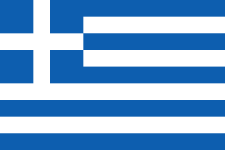 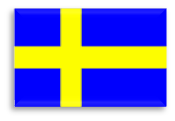 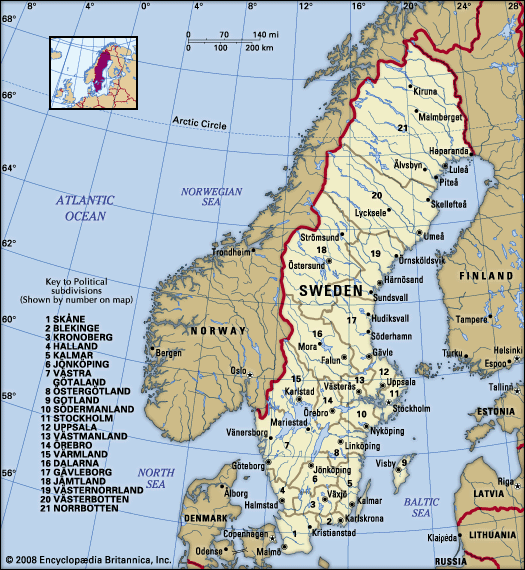 Στοκχόλμη, Μάρτιος 2020                            Συντάκτης :                                                                                                     Παντελής Γιαννούλης, Σύμβουλος ΟΕΥ Α΄Στοκχόλμη, Μάρτιος 2020                            Συντάκτης :                                                                                                     Παντελής Γιαννούλης, Σύμβουλος ΟΕΥ Α΄Πίνακας ΠεριεχομένωνΣελίδα1. Οικονομία Σουηδίας1    1.1. Επισκόπηση1       1.1.1. Δομή4       1.1.2. Βασικά Οικονομικά Μεγέθη4       1.1.3. Ενέργεια / Α.Π.Ε.7       1.1.4. Εξωτερικό Εμπόριο9           1.1.4.1 Εμπόριο Αγαθών11           1.1.4.2. Εμπόριο Υπηρεσιών13       1.1.5. Επενδύσεις 14    1.3. Οικονομικές Σχέσεις Σουηδίας16        1.3.1. Σουηδία -Π.Ο.Ε.16        1.3.2. Σουηδία -Ε.Ε.17        1.3.3. Συμμετοχή σε Περιφερειακές Οικ.Ενώσεις17        1.3.4. Συμμετοχή σε Διεθνή Φόρα18        1.3.5. Αναπτυξιακή Βοήθεια182. Οικονομικές Σχέσεις Ελλάδας- Σουηδίας19    2.1. Διμερές Εμπόριο19       2.1.2. Στοιχεία Αγοράς – Καταναλωτικές Συνήθειες22    2.2. Επενδύσεις26    2.3. Τουρισμός28    2.4. Απολογισμός Δράσεων Οικονομικής Διπλωματίας29    2.5. Επισημάνσεις - Συμπεράσματα293. Παράρτημα - Χρήσιμες Δ/νσεις30Κύριοι Οικονομικοί Δείκτες, πρόβλεψη Κυβέρνησης, Σεπτέμβριος 2019 Κύριοι Οικονομικοί Δείκτες, πρόβλεψη Κυβέρνησης, Σεπτέμβριος 2019 Κύριοι Οικονομικοί Δείκτες, πρόβλεψη Κυβέρνησης, Σεπτέμβριος 2019 Κύριοι Οικονομικοί Δείκτες, πρόβλεψη Κυβέρνησης, Σεπτέμβριος 2019 Κύριοι Οικονομικοί Δείκτες, πρόβλεψη Κυβέρνησης, Σεπτέμβριος 2019 Κύριοι Οικονομικοί Δείκτες, πρόβλεψη Κυβέρνησης, Σεπτέμβριος 2019 20182019202020212022Ονομαστικό ΑΕΠ (δισ. Ευρώ)   467,0   518,0Αύξηση ΑΕΠ %2.51.51.21.72.0Αύξηση Απασχόλησης, ηλικίες 15–74, %1.80.80.40.60.6Ανεργία % ως ποσοστό εργατικού δυναμικού, ηλικίες  15–746.36.36.46.46.5Αύξηση Πληθωρισμού %2,01,71,51,61,6Δανεισμός Κυβέρνησης, (ως ποσοστό ΑΕΠ %)0.90.40.30.41.2Έλλειμμα Γεν.κυβέρνησης (ως ποσοστό ΑΕΠ % )2,43,64,14,54,3Δημόσιο Χρέος (ως ποσοστό ΑΕΠ % )38,834,633,432,031,0Αύξηση Επενδύσεων %4,6-0,81,01,21,2Χρήση Ενέργειας ανά Πηγή200720122017 % στο ΣύνολοΗλεκτρισμός12912612633,3Βιομάζα72778923,7Πετρέλαιο1191008723,1Κεντρική Θέρμανση47505013,1Λιγνίτης1714143,7Φυσικό Αέριο6661,5Αλλα Καύσιμα6461,5Σύνολο TWh396377378100,0ΈτοςΕισαγωγέςΕξαγωγέςΠλεόνασμα/Έλλειμμα20151.166.8001.180.60013.80020161.207.4001.192.700-14.70020171.315.5001.304.800-10.70020181.482.3001.441.600-40.70020191.497.4001.517.50020.100Κυρ.Περιοχές ΕξαγωγήςΠοσοστό %Ευρώπη83.8Ασία10,9Αμερική3,8Αφρική1,2Κυριότεροι Εταίροι Εξαγωγές      201920192018ΧώραΠοσοστό %12Νορβηγία10.721Γερμανία10.635ΗΠΑ7.943Φινλανδία7.154Δανία6.867Ην.Βασίλειο5.576Κάτω Χώρες5.488Κίνα4.799Γαλλία4.11010Βέλγιο4.0Κυριότεροι ΕταίροιΕισαγωγές    201920192018ΧώραΠοσοστό %11Γερμανία17.822Κάτω Χώρες9.333Νορβηγία9.144Δανία6.757Κίνα5.166Φινλανδία4.975Ην.Βασίλειο4.688Βέλγιο4.499Πολωνία4.21010Γαλλία3.8Ομάδα Προϊόντων SITCΑξία Ιαν-Νοεμβρ.Αξία Ιαν-Νοεμβρ.Αύξηση/μείωσηΟμάδα Προϊόντων SITCΑξία Ιαν-Νοεμβρ.Αξία Ιαν-Νοεμβρ.Ποσοστό     %%2019201820192019/2018Σύνολο1 401 5031 331 547100.05Machinery, transport equipment638 970607 15545.65εκ των οποίωνRoad vehicles209 130198 00614.96Industrial machinery207 529198 32814.85Electronics, telecommunication141 268137 42810.13Chemicals, rubber products198 844171 82214.216εκ των οποίωνPharmaceuticals products97 22676 1526.928Other products189 228176 89413.57εκ των οποίωνFood, beverages, tobacco88 93884 8806.35Textiles, clothing, footwear35 40230 3392.517Furniture19 02217 3431.410Minerals142 224135 09510.15εκ των οποίωνIron and steel66 33061 3674.78Wood and paper products139 012133 9699.94εκ των οποίωνPaper, paperproducts79 34976 2155.74Mineral fuels, electric current93 227106 6126.7-13εκ των οποίωνPetroleum products77 25291 1215.5-15Ομάδα Προϊόντων SITCΑξία Ιαν-Νοεμβρ.Αξία Ιαν-Νοεμβρ.Αύξηση/μείωσηΟμάδα Προϊόντων SITCΑξία Ιαν-Νοεμβρ.Αξία Ιαν-Νοεμβρ.Ποσοστό %%2019201820192019/2018TOTAL1 381 7811 364 978100.01Machinery, transport equipment607 840590 19044.03εκ των οποίωνElectronics, telecommunication207 768206 77715.00Road vehicles159 081157 11311.51Industrial machinery146 659140 33610.65Other products313 249298 76422.75εκ των οποίωνFood, beverages, tobacco150 826145 85510.93Chemicals, rubber products171 386163 14212.45Mineral fuels, electric current144 433163 07810.5-11Minerals105 415109 9007.6-4Wood and paper products39 45839 9042.9-1Οther business services157 026εκ των οποίωνtechnical, trade-related, and other business services65 198research and development services44 175professional and management consulting services32 400marketing15 253Telecommunications, computer, and information services131 726Travel129 945Τransport90 572Financial services32 3391. Οther business services205 750εκ των οποίωνtechnical, trade-related, and other business services72 212research and development services61 284professional and management consulting services45 539marketing26 715Τravel156 965Τransport99 335Telecommunications, computer, and information services67 922Financial services19 856Άμεσες Ξένες Επενδύσεις201620172018FDI Inward Flow (million USD)17,33512,16511,148FDI Stock (million USD)310,045354,398322,439FDI Stock (in % of GDP)56.6n/an/aΚύριες χώρες προέλευσης επενδύσεων2018, επί τοις %Δανία20.9ΗΠΑ12.7Κίνα11.2Κάτω Χώρες10.3Γερμανία9.7Ιαπωνία7.9Νορβηγία7.3Γαλλία5.5Κυριότεροι Τομείς2018, επί τοις %Manufacturing34.2Legal, professional, scientific and technical activities22.2Financial and insurance activities12.5Real estate7.0Transport and storage4.1Αξία σε εκ.Ευρώ20152016201720182019ΕΞΑΓΩΓΕΣ στη Σουηδία177.155.431185.371.438195.753.039225.781.956217.391.485ΕΙΣΑΓΩΓΕΣ από τη Σουηδία276.036.929359.148.763423.150.916434.620.510400.219.055Σύνολο Εμπορικού Ισοζυγίου453.192.360544.520.201618.903.955660.402.466617.610.540Έλλειμμα Εμπορ. Ισοζυγίου-98.881.498-173.777.325-227.397.877-208.838.554-182.827.570201720182019Κωδ.ΠεριγραφήΕυρώΕυρώΕυρώ0406'Τυριά και πηγμένο γάλα για τυρί24.478.76026.114.79926.032.2052710Λάδια από πετρέλαιο 22.637.58836.834.03024.586.3463004Φάρμακα 6.812.00811.722.15021.402.6728544Σύρματα και καλώδια  για ηλεκτροτεχνική χρήση, 4.085.2929.205.90812.601.2133802Άνθρακες ενεργοποιημένοι. 10.061.06311.232.92612.531.1452005Λαχανικά παρασκευασμένα ή διατηρημένα χωρίς ξίδι, 11.218.03311.523.66311.888.7967411Σωλήνες από χαλκό4.384.7805.874.7306.248.5503903Πολυμερή του στυρολίου 12.911.32412.423.3526.205.2231509Ελαιόλαδο και τα κλάσματά του, 5.875.1735.823.4485.127.8190806'Σταφύλια, νωπά ή ξερά4.004.5523.405.6834.239.2339028'Μετρητές αερίων, υγρών ή ηλεκτρισμού, 733.0271.972.9953.979.9645603Υφάσματα 4.532.7674.729.7883.707.9428431Μέρη για  μηχανές και συσκευές 2.406.2196.074.6633.323.9042002Ντομάτες παρασκευασμένες ή διατηρημένες 2.008.0482.237.0063.158.4468428'Μηχανές και συσκευές για την ανύψωση, τη φόρτωση, 2.236.7003.699.2803.112.9322106Παρασκευάσματα διατροφής π.δ.κ.α.2.151.4202.784.8763.041.0958502'Συγκροτήματα παραγωγής ηλεκτρικού ρεύματος 002.986.3682001'Λαχανικά, καρποί και φρούτα παρασκευασμένα ή διατηρημένα με ξίδι ή οξικό οξύ3.030.6913.383.5602.985.7462818'Κορούνδιο τεχνητό, χημικά καθορισμένο ή μη. Οξείδιο του αργιλίου. Υδροξείδιο του αργιλίου238199.5002.593.0020805Εσπεριδοειδή, νωπά ή ξερά1.658.3972.822.2192.551.6990403Γιαούρτι, βουτυρόγαλα, 1.349.0271.611.3932.485.1768516Θερμαντήρες νερού και θερμοσυσκευές 8.048.0623.475.6592.257.2182008Καρποί και φρούτα παρασκευασμένα ή διατηρημένα, 1.803.4082.029.2722.099.6890807'Πεπόνια, καρπούζια, 2.040.6053.722.3551.681.0291512'Λάδια ηλιοτρόπιου, κνήκου ή βαμβακιού και τα κλάσματά τους, 1.004338.6841.578.9906104Κουστούμια-ταγιέρ, σύνολα,ζακέτες, φορέματα, 1.749.4221.830.5311.532.6069013'Διατάξεις με υγρούς κρυστάλλους, που δεν αναφέρονται ειδικότερα αλλού ως είδη. Λέιζερ 1.441.506707.8081.476.3577117'Απομιμήσεις κοσμημάτων811.2411.283.4771.463.4117607'Φύλλα και λεπτές ταινίες, από αργίλιο, 975.489976.5921.312.4881901Εκχυλίσματα βύνης, 1.765.6611.581.6181.300.4959018Όργανα και συσκευές για ιατρική χρήση, 1.188.3361.171.1921.218.1311905'Προϊόντα αρτοποιίας, ζαχαροπλαστικής ή μπισκοτοποιίας, 942.3791.215.9961.129.7757308'Κατασκευές και μέρη κατασκευών 47.60169.3361.024.1897324'Είδη υγιεινής ή ευπρεπισμού και τα μέρη αυτών, από σίδηρο ή χάλυβα 1.324.382764.0981.010.4645601'Βάτες από υφαντικές ύλες 917.0451.172.395990.585Σύνολο Ανωτέρω Προϊόντων149.631.248184.014.982184.864.903Ποσοστό Αν.Προϊόντων στο Σύνολο76,4481,9985,04Συνολικές Εξαγωγές195.753.544224.444.109217.391.485201720182019Κωδ.ΠεριγραφήΕυρώΕυρώΕυρώ2710Λάδια από πετρέλαιο 58.296.29694.169.96442.614.8353004'Φάρμακα 38.763.90137.039.40133.092.2798703'Επιβατικά αυτοκίνητα 26.433.86629.233.23332.129.4348421'Μηχανές και συσκευές φυγόκεντρες, 1.840.59412.600.57023.561.1838504'Μετασχηματιστές ηλεκτρικοί, ηλεκτρικοί μετατροπείς 1.361.3588.597.58518.701.7513901'Πολυμερή του αιθυλενίου σε αρχικές μορφές4.971.74311.796.23917.620.5574802'Χαρτί και χαρτόνια, χωρίς επίχριση ή επάλειψη, 12.573.63612.402.48210.611.7218517'Ηλεκτρικές συσκευές για την ενσύρματη τηλεφωνία 14.684.01214.132.6809.001.8924407'Ξυλεία πριονισμένη ή πελεκημένη κατά μήκος, 8.925.69910.687.9798.639.4590305'Ψάρια, αποξεραμένα, αλατισμένα 8.932.10910.140.5198.477.6464810'Χαρτί και χαρτόνια επιχρισμένα 8.680.2429.272.3338.082.1264804'Χαρτί και χαρτόνια κραφτ, 9.780.45710.353.1478.063.4828427'Τροχοφόρα φορεία στοιβασίας. 6.866.3757.065.3316.964.2888431'Μέρη που προορίζονται για μηχανές και συσκευές 3.112.0317.236.7636.263.1848502'Συγκροτήματα παραγωγής ηλεκτρικού ρεύματος 80536.7835.662.5107404'Απορρίμματα/θραύσματα χαλκού 04.887.3185.357.6730302'Ψάρια, βρώσιμα, νωπά ή διατηρημένα με απλή ψύξη 281.6343.754.3134.737.6204703'Πολτοί χημικοί από ξύλο 3.665.5261.829.0634.576.1358428'Μηχανές και συσκευές για την ανύψωση, τη φόρτωση, 181.3263.062.1584.419.4904811'Χαρτιά, χαρτόνια, χαρτοβάμβακας 6.383.5724.575.5324.150.9594805'Χαρτιά και χαρτόνια, για ανακύκλωση 8.569.7164.345.8634.034.8158429'Ισοπεδωτήρες αυτοπροωθούμενοι (μπουλντόζες), 575.2424.411.2313.481.9418479'Μηχανές, συσκευές, μηχανήματα 2.340.0733.851.4313.421.5221517'Μαργαρίνη 2.849.1213.028.0013.243.426Σύνολο Ανωτέρω Προϊόντων230.069.334308.509.919276.909.928Ποσοστό Αν.Προϊόντων στο Σύνολο54,3770,9569,19Συνολικές Εισαγωγές423.150.916434.850.856400.219.055Έτοςκωδ.ΕυρώΚιλά20192204'Κρασιά από νωπά σταφύλια597.084160.47720182204'Κρασιά από νωπά σταφύλια642.096178.37220172204'Κρασιά από νωπά σταφύλια656.727178.90720162204'Κρασιά από νωπά σταφύλια438.617131.81820152204'Κρασιά από νωπά σταφύλια540.278173.89520142204'Κρασιά από νωπά σταφύλια412.635150.992Έτοςκωδ.ΕυρώΚιλά20192203'Μπίρα από βύνη324.935941.19620182203'Μπίρα από βύνη247.682567.98320172203'Μπίρα από βύνη174.922300.51020162203'Μπίρα από βύνη169.450231.12320152203'Μπίρα από βύνη144.442195.98520142203'Μπίρα από βύνη152.319204.226(ποσά σε εκ.)20142015201620172018Σουηδικές ΑΞΕ προς την Ελλάδα (απόθεμα)112,398,396,0119,5115,3Ελληνικές άμεσες επενδύσεις στη Σουηδία  (απόθεμα)-----20152016201720182019 (Ιαν-Αύγουστος)Αφίξεις από τη Σουηδία στην Ελλάδα( σε χιλιάδες ταξιδιώτες)351,6413,1493,4508,8373,3Γενικό Σύνολο αφίξεων(σε εκ.ταξιδιώτες)26.114,228.070,830.161,033.072,228.793,9Ποσοστό στο σύνολο %1,51,51,61,51,3APERITIFMAG (Τρόφιμα και Ποτά)Email : info@spearproduction.seWebsite : http://www.aperitifmag.seAddress: Stenslingan 1, 18238 DanderydEmail : info@spearproduction.seWebsite : http://www.aperitifmag.seAddress: Stenslingan 1, 18238 DanderydALLT OM MAT – ALLT OM VIN (Τρόφιμα και Ποτά)E-mail: red@aom.bonnier.seWebsite: http://alltommat.sehttp://alltommat.se/allt-om-vin/Address : S- 105 44 StockholmVisting adress: Sveavägen 53, StockholmBUTIKSTRENDER ( Τρόφιμα και Ποτά)E-mail: info@butikstrender.se Website: http://www.butikstrender.se/Address : Ankdammsgatan 35, 14167, SolnaVÄRLDENS VINER( Τρόφιμα και Ποτά)E-mail: info@tastynews.seWebsite: http://varldensviner.se/Post Address: Nyvägen 55, 138 34 ÄltaBesöksadress:Stora Gungans väg 2122 62 EnskedeLIVETS GODA(Gourmet) E-mail: info@livetsgoda.seFax: 08-33 74 11Adress: Box 4152, 131 04 NackaVikdalsvägen 50, Nacka StrandHABIT – FASHIONET (Ενδύματα και μόδα)E-mail: habitred@mentoronline.seWebsite: http://www.habit.seADDRESS: Tryffelslingan 10Box 72001,181 72 Lidingo